福建省政府采购货物和服务项目公开招标文件项目名称：永安市贡川新城发展战略规划及城市设计项目 备案编号：          项目编号：         
                   采购人：永安市自然资源局代理机构：福建硕贤工程技术咨询服务有限公司2022年5月第一章   投标邀请福建硕贤工程技术咨询服务有限公司采用公开招标方式组织永安市贡川新城发展战略规划及城市设计项目（以下简称：“本项目”）的政府采购活动，现邀请供应商参加投标。1、备案编号：          。2、项目编号：        。3、预算金额、最高限价：详见《采购标的一览表》。
  4、招标内容及要求：详见《采购标的一览表》及招标文件第五章。5、需要落实的政府采购政策：节能产品，不适用。环境标志产品，不适用。信息安全产品，不适用。小型、微型企业符合财政部、工信部文件（财库〔2020〕46号），适用于（合同包一）。监狱企业，适用于（合同包一）。促进残疾人就业 ，适用于（合同包一）。信用记录，适用于（合同包一），按照下列规定执行：（1）投标人应在（填写招标文件要求的截止时点）前分别通过“信用中国”网站（www.creditchina.gov.cn）、中国政府采购网（www.ccgp.gov.cn）查询并打印相应的信用记录（以下简称：“投标人提供的查询结果”），投标人提供的查询结果应为其通过上述网站获取的信用信息查询结果原始页面的打印件（或截图）。（2）查询结果的审查：①由资格审查小组通过上述网站查询并打印投标人信用记录（以下简称：“资格审查小组的查询结果”）。②投标人提供的查询结果与资格审查小组的查询结果不一致的，以资格审查小组的查询结果为准。③因上述网站原因导致资格审查小组无法查询投标人信用记录的（资格审查小组应将通过上述网站查询投标人信用记录时的原始页面打印后随采购文件一并存档），以投标人提供的查询结果为准。④查询结果存在投标人应被拒绝参与政府采购活动相关信息的，其资格审查不合格。6、投标人的资格要求6.1法定条件：符合政府采购法第二十二条第一款规定的条件。6.2特定条件：
包：16.3是否接受联合体投标：不接受。※根据上述资格要求，投标文件中应提交的“投标人的资格及资信证明文件”详见招标文件第四章。7、招标文件的获取7.1、招标文件获取期限：详见招标公告或更正公告，若不一致，以更正公告为准。7.2、在招标文件获取期限内，供应商应通过福建省政府采购网上公开信息系统的注册账号（免费注册）并获取招标文件(请根据项目所在地，登录对应的福建省政府采购网上公开信息系统(即省本级网址/地市分网))，否则投标将被拒绝。7.3、获取地点及方式：注册账号后，通过福建省政府采购网上公开信息系统以下载方式获取。7.4、招标文件售价：0元。8、投标截止8.1、投标截止时间：详见招标公告或更正公告，若不一致，以更正公告为准。8.2、投标人应在投标截止时间前按照福建省政府采购网上公开信息系统设定的操作流程将电子投标文件上传至福建省政府采购网上公开信息系统，同时将投标人的CA证书送达招标文件第一章第9条载明的地点，否则投标将被拒绝。9、开标时间及地点：详见招标公告或更正公告，若不一致，以更正公告为准。 10、公告期限10.1、招标公告的公告期限：自财政部和福建省财政厅指定的政府采购信息发布媒体最先发布公告之日起5个工作日。10.2、招标文件公告期限：招标文件随同招标公告一并发布，其公告期限与招标公告的公告期限保持一致。11、采购人：永安市自然资源局地址：永安市燕江南路496号联系方法：0598—381011212、代理机构：福建硕贤工程技术咨询服务有限公司地址：福建省永安市巴溪大道1369号2幢A1-302室联系方法：18650950567
附1：账户信息附2：采购标的一览表金额单位：人民币元第二章   投标人须知前附表（表1、2）一、投标人须知前附表1二、投标人须知前附表2第三章   投标人须知一、总则1、适用范围1.1适用于招标文件载明项目的政府采购活动（以下简称：“本次采购活动”）。2、定义2.1“采购标的”指招标文件载明的需要采购的货物或服务。2.2“潜在投标人”指按照招标文件第一章第7条规定获取招标文件且有意向参加本项目投标的供应商。2.3“投标人”指按照招标文件第一章第7条规定获取招标文件并参加本项目投标的供应商。2.4“单位负责人”指单位法定代表人或法律、法规规定代表单位行使职权的主要负责人。2.5“投标人代表”指投标人的单位负责人或“单位负责人授权书”中载明的接受授权方。二、投标人3、合格投标人3.1一般规定（1）投标人应遵守政府采购法及实施条例、政府采购招投标管理办法、政府采购质疑和投诉办法及财政部、福建省财政厅有关政府采购文件的规定，同时还应遵守有关法律、法规和规章的强制性规定。（2）投标人的资格要求：详见招标文件第一章。3.2若本项目接受联合体投标且投标人为联合体，则联合体各方应遵守本章第3.1条规定，同时还应遵守下列规定：（1）联合体各方应提交联合体协议，联合体协议应符合招标文件规定。（2）联合体各方不得再单独参加或与其他供应商另外组成联合体参加同一合同项下的投标。（3）联合体各方应共同与采购人签订政府采购合同，就政府采购合同约定的事项对采购人承担连带责任。4、投标费用4.1除招标文件另有规定外，投标人应自行承担其参加本项目投标所涉及的一切费用。三、招标5、招标文件5.1招标文件由下述部分组成：（1）投标邀请（2）投标人须知前附表（表1、2）（3）投标人须知（4）资格审查与评标（5）招标内容及要求（6）政府采购合同（参考文本）（7）投标文件格式（8）按照招标文件规定作为招标文件组成部分的其他内容（若有）5.2招标文件的澄清或修改（1）福建硕贤工程技术咨询服务有限公司可对已发出的招标文件进行必要的澄清或修改，但不得对招标文件载明的采购标的和投标人的资格要求进行改变。（2）除本章第5.2条第（3）款规定情形外，澄清或修改的内容可能影响投标文件编制的，福建硕贤工程技术咨询服务有限公司将在投标截止时间至少15个日历日前，在招标文件载明的指定媒体以更正公告的形式发布澄清或修改的内容。不足15个日历日的，福建硕贤工程技术咨询服务有限公司将顺延投标截止时间及开标时间，福建硕贤工程技术咨询服务有限公司和投标人受原投标截止时间及开标时间制约的所有权利和义务均延长至新的投标截止时间及开标时间。（3）澄清或修改的内容可能改变招标文件载明的采购标的和投标人的资格要求的，本次采购活动结束，福建硕贤工程技术咨询服务有限公司将依法组织后续采购活动（包括但不限于：重新招标、采用其他方式采购等）。6、现场考察或开标前答疑会6.1是否组织现场考察或召开开标前答疑会：详见招标文件第二章。7、更正公告7.1若福建硕贤工程技术咨询服务有限公司发布更正公告，则更正公告及其所发布的内容或信息（包括但不限于：招标文件的澄清或修改、现场考察或答疑会的有关事宜等）作为招标文件组成部分，对投标人具有约束力。7.2更正公告作为福建硕贤工程技术咨询服务有限公司通知所有潜在投标人的书面形式。8、终止公告8.1若出现因重大变故导致采购任务取消情形，福建硕贤工程技术咨询服务有限公司可终止招标并发布终止公告。8.2终止公告作为福建硕贤工程技术咨询服务有限公司通知所有潜在投标人的书面形式。四、投标9、投标9.1投标人可对招标文件载明的全部或部分采购包进行投标。9.2投标人应对同一个采购包内的所有内容进行完整投标，否则投标无效。9.3投标人代表只能接受一个投标人的授权参加投标，否则投标无效。9.4单位负责人为同一人或存在直接控股、管理关系的不同供应商，不得同时参加同一合同项下的投标，否则投标无效。9.5为本项目提供整体设计、规范编制或项目管理、监理、检测等服务的供应商，不得参加本项目除整体设计、规范编制和项目管理、监理、检测等服务外的采购活动，否则投标无效。9.6列入失信被执行人、重大税收违法案件当事人名单、政府采购严重违法失信行为记录名单及其他不符合政府采购法第二十二条规定条件的供应商，不得参加投标，否则投标无效。9.7有下列情形之一的，视为投标人串通投标，其投标无效：（1）不同投标人的投标文件由同一单位或个人编制；（2）不同投标人委托同一单位或个人办理投标事宜；（3）不同投标人的投标文件载明的项目管理成员或联系人员为同一人；（4）不同投标人的投标文件异常一致或投标报价呈规律性差异；（5）不同投标人的投标文件相互混装；（6）不同投标人的投标保证金从同一单位或个人的账户转出；（7）有关法律、法规和规章及招标文件规定的其他串通投标情形。10、投标文件10.1投标文件的编制（1）投标人应先仔细阅读招标文件的全部内容后，再进行投标文件的编制。（2）投标文件应按照本章第10.2条规定编制其组成部分。（3）投标文件应满足招标文件提出的实质性要求和条件，并保证其所提交的全部资料是不可割离且真实、有效、准确、完整和不具有任何误导性的，否则造成不利后果由投标人承担责任。10.2投标文件由下述部分组成：（1）资格及资信证明部分①投标函②投标人的资格及资信证明文件③投标保证金（2）报价部分①开标一览表②投标分项报价表③招标文件规定的价格扣除证明材料（若有）④招标文件规定的加分证明材料（若有）（3）技术商务部分①标的说明一览表②技术和服务要求响应表③商务条件响应表④投标人提交的其他资料（若有）⑤招标文件规定作为投标文件组成部分的其他内容（若有）10.3投标文件的语言（1）除招标文件另有规定外，投标文件应使用中文文本，若有不同文本，以中文文本为准。（2）投标文件提供的全部资料中，若原件属于非中文描述，应提供具有翻译资质的机构翻译的中文译本。前述翻译机构应为中国翻译协会成员单位，翻译的中文译本应由翻译人员签名并加盖翻译机构公章，同时提供翻译人员翻译资格证书。中文译本、翻译机构的成员单位证书及翻译人员的资格证书可为复印件。10.4投标文件的份数：详见招标文件第二章。10.5投标文件的格式（1）除招标文件另有规定外，投标文件应使用招标文件第七章规定的格式。（2）除招标文件另有规定外，投标文件应使用不能擦去的墨料或墨水打印、书写或复印。（3）除招标文件另有规定外，投标文件应使用人民币作为计量货币。（4）除招标文件另有规定外，签署、盖章应遵守下列规定：①投标文件应加盖投标人的单位公章。若投标人代表为单位授权的委托代理人，应提供“单位授权书”。②投标文件应没有涂改或行间插字，除非这些改动是根据福建硕贤工程技术咨询服务有限公司的指示进行的，或是为改正投标人造成的应修改的错误而进行的。若有前述改动，应按照下列规定之一对改动处进行处理：a.投标人代表签字确认；b.加盖投标人的单位公章或校正章。10.6投标报价（1）投标报价超出最高限价将导致投标无效。（2）最高限价由采购人根据价格测算情况，在预算金额的额度内合理设定。最高限价不得超出预算金额。（3）除招标文件另有规定外，投标文件不能出现任何选择性的投标报价，即每一个采购包和品目号的采购标的都只能有一个投标报价。任何选择性的投标报价将导致投标无效。10.7分包（1）是否允许中标人将本项目的非主体、非关键性工作进行分包：详见招标文件第二章。（2）若允许中标人将本项目的非主体、非关键性工作进行分包且投标人拟在中标后进行分包，则应在投标文件中提供分包意向协议，同时投标人应在投标文件中载明分包承担主体，分包承担主体应具备相应资质条件（若有）且不得再次分包。（3）招标文件允许中标人将非主体、非关键性工作进行分包的项目，有下列情形之一的，中标人不得分包：①投标文件中未载明分包承担主体；②投标文件载明的分包承担主体不具备相应资质条件；③投标文件载明的分包承担主体拟再次分包；  ④享受中小企业扶持政策获得政府采购合同的，小微企业不得将合同分包给大中型企业，中型企业不得将合同分包给大型企业。10.8投标有效期（1）招标文件载明的投标有效期：详见招标文件第二章。（2）投标文件承诺的投标有效期不得少于招标文件载明的投标有效期，否则投标无效。（3）根据本次采购活动的需要，福建硕贤工程技术咨询服务有限公司可于投标有效期届满之前书面要求投标人延长投标有效期，投标人应在福建硕贤工程技术咨询服务有限公司规定的期限内以书面形式予以答复。对于延长投标有效期的要求，投标人可以拒绝也可以接受，投标人答复不明确或逾期未答复的，均视为拒绝该要求。对于接受延长投标有效期的投标人，既不要求也不允许修改投标文件。10.9投标保证金（1）投标保证金作为投标人按照招标文件规定履行相应投标责任、义务的约束及担保。（2）投标保证金的有效期应与投标文件承诺的投标有效期保持一致，否则投标无效。（3）提交①投标人应从其银行账户（基本存款账户）按照下列方式：公对公转账方式向招标文件载明的投标保证金账户提交投标保证金，具体金额详见招标文件第一章。②投标保证金应于投标截止时间前到达招标文件载明的投标保证金账户，否则视为投标保证金未提交；是否到达按照下列方式认定：以福建省政府采购网上公开信息系统记载的为准。③若本项目接受联合体投标且投标人为联合体，则联合体中的牵头方应按照本章第10.9条第（3）款第①、②点规定提交投标保证金。※除招标文件另有规定外，未按照上述规定提交投标保证金将导致资格审查不合格。（4）退还①在投标截止时间前撤回已提交的投标文件的投标人，其投标保证金将在福建硕贤工程技术咨询服务有限公司收到投标人书面撤回通知之日起5个工作日内退回原账户。②未中标人的投标保证金将在中标通知书发出之日起5个工作日内退回原账户。③中标人的投标保证金将在政府采购合同签订之日起5个工作日内退回原账户；合同签订之日以福建省政府采购网上公开信息系统记载的为准。④终止招标的，福建硕贤工程技术咨询服务有限公司将在终止公告发布之日起5个工作日内退回已收取的投标保证金及其在银行产生的孳息。⑤除招标文件另有规定外，质疑或投诉涉及的投标人，若投标保证金尚未退还，则待质疑或投诉处理完毕后不计利息原额退还。※本章第10.9条第（4）款第①、②、③点规定的投标保证金退还时限不包括因投标人自身原因导致无法及时退还而增加的时间。（5）若出现本章第10.8条第（3）款规定情形，对于拒绝延长投标有效期的投标人，投标保证金仍可退还。对于接受延长投标有效期的投标人，相应延长投标保证金有效期，招标文件关于退还和不予退还投标保证金的规定继续适用。（6）有下列情形之一的，投标保证金将不予退还：①投标人串通投标；②投标人提供虚假材料；③投标人采取不正当手段诋毁、排挤其他投标人；④投标截止时间后，投标人在投标有效期内撤销投标文件；⑤招标文件规定的其他不予退还情形；⑥中标人有下列情形之一的：a.除不可抗力外，因中标人自身原因未在中标通知书要求的期限内与采购人签订政府采购合同；b.未按照招标文件、投标文件的约定签订政府采购合同或提交履约保证金。※若上述投标保证金不予退还情形给采购人（采购代理机构）造成损失，则投标人还要承担相应的赔偿责任。10.10投标文件的提交（1）一个投标人只能提交一个投标文件，并按照招标文件第一章规定将其送达。10.11投标文件的补充、修改或撤回（1）投标截止时间前，投标人可对所提交的投标文件进行补充、修改或撤回，并书面通知福建硕贤工程技术咨询服务有限公司。（2）补充、修改的内容应按照本章第10.5条第（4）款规定进行签署、盖章，并按照本章第10.10条规定提交，否则将被拒收。※按照上述规定提交的补充、修改内容作为投标文件组成部分。10.12除招标文件另有规定外，有下列情形之一的，投标无效：（1）投标文件未按照招标文件要求签署、盖章；（2）不符合招标文件中规定的资格要求；（3）投标报价超过招标文件中规定的预算金额或最高限价；（4）投标文件含有采购人不能接受的附加条件；（5）有关法律、法规和规章及招标文件规定的其他无效情形。五、开标11、开标11.1福建硕贤工程技术咨询服务有限公司将在招标文件载明的开标时间及地点主持召开开标会，并邀请投标人参加。11.2开标会的主持人、唱标人、记录人及其他工作人员（若有）均由福建硕贤工程技术咨询服务有限公司派出，现场监督人员（若有）可由有关方面派出。11.3参加现场开标会的投标人应签到。11.4开标会应遵守下列规定：（1）首先由主持人宣布开标会须知，然后由投标人代表对投标文件的密封情况进行检查，经确认无误后，由工作人员对密封的投标文件当众拆封。（2）唱标时，唱标人将依次宣布“投标人名称”、“各投标人关于投标文件补充、修改或撤回的书面通知（若有）”、“各投标人的投标报价”和招标文件规定的需要宣布的其他内容（包括但不限于：开标一览表中的内容、唱标人认为需要宣布的内容等）。（3）记录人对唱标人宣布的内容作开标记录。（4）唱标结束后，投标人代表应对开标记录进行签字确认。投标人代表的签字确认，视为投标人对开标过程和开标记录予以认可。投标人代表拒绝签字确认且无正当理由，亦视为投标人对开标过程和开标记录予以认可。（5）投标人代表对开标过程和开标记录有疑义，以及认为采购人（采购代理机构）相关工作人员有需要回避情形的，应当场提出询问或回避申请。否则，视为投标人对开标过程和开标记录予以认可。（6）若投标人未参加开标会（包括但不限于投标人派出的人员不是投标人代表），视同其对开标过程和开标记录予以认可。※若出现本章第11.4条第（4）、（5）、（6）款规定情形之一，则投标人不得在开标会后就开标过程和开标记录涉及或可能涉及的有关事由（包括但不限于：“投标报价”、“投标文件的格式”、“投标文件的提交”、“投标文件的补充、修改或撤回”等）向福建硕贤工程技术咨询服务有限公司提出任何疑义或要求（包括质疑）。11.5投标截止时间后，参加投标的投标人不足三家的，不进行开标。同时，本次采购活动结束，福建硕贤工程技术咨询服务有限公司将依法组织后续采购活动（包括但不限于：重新招标、采用其他方式采购等）。11.6投标截止时间后撤销投标的处理
  投标截止时间后，投标人在投标有效期内撤销投标的，其撤销投标的行为无效。    
六、中标与政府采购合同12、中标12.1本项目推荐的中标候选人家数：详见招标文件第二章。12.2本项目中标人的确定：详见招标文件第二章。12.3中标公告（1）中标人确定之日起2个工作日内，福建硕贤工程技术咨询服务有限公司将在招标文件载明的指定媒体以中标公告的形式发布中标结果。（2）中标公告的公告期限为1个工作日。12.4中标通知书（1）中标公告发布的同时，福建硕贤工程技术咨询服务有限公司将向中标人发出中标通知书。（2）中标通知书发出后，采购人不得违法改变中标结果，中标人无正当理由不得放弃中标。13、政府采购合同13.1签订政府采购合同应遵守政府采购法及实施条例的规定，不得对招标文件确定的事项和中标人的投标文件作实质性修改。采购人不得向中标人提出任何不合理的要求作为政府采购合同的签订条件。13.2签订时限：自中标通知书发出之日起30个日历日内。13.3政府采购合同的履行、违约责任和解决争议的方法等适用民法典。13.4采购人与中标人应根据政府采购合同的约定依法履行合同义务。13.5政府采购合同履行过程中，采购人若需追加与合同标的相同的货物或服务，则追加采购金额不得超过原合同采购金额的10%。13.6中标人在政府采购合同履行过程中应遵守有关法律、法规和规章的强制性规定（即使前述强制性规定有可能在招标文件中未予列明）。七、询问、质疑与投诉14、询问14.1潜在投标人或投标人对本次采购活动的有关事项若有疑问，可向福建硕贤工程技术咨询服务有限公司提出询问，福建硕贤工程技术咨询服务有限公司将按照政府采购法及实施条例的有关规定进行答复。15、质疑15.1针对同一采购程序环节的质疑应在政府采购法及实施条例的时限内一次性提出，对一个项目的不同采购包提出质疑的，应当将各采购包质疑事项集中在一份质疑函中提出，并同时符合下列条件：（1）对招标文件提出质疑的，质疑人应为潜在投标人，且两者的身份、名称等均应保持一致。对采购过程、结果提出质疑的，质疑人应为投标人，且两者的身份、名称等均应保持一致。（2）质疑人应按照招标文件第二章规定方式提交质疑函。（3）质疑函应包括下列主要内容：①质疑人的基本信息，至少包括：全称、地址、邮政编码等；②所质疑项目的基本信息，至少包括：项目编号、项目名称等；③所质疑的具体事项（以下简称：“质疑事项”）；④针对质疑事项提出的明确请求，前述明确请求指质疑人提出质疑的目的以及希望福建硕贤工程技术咨询服务有限公司对其质疑作出的处理结果，如：暂停招标投标活动、修改招标文件、停止或纠正违法违规行为、中标结果无效、废标、重新招标等；⑤针对质疑事项导致质疑人自身权益受到损害的必要证明材料，至少包括：a.质疑人代表的身份证明材料：a1质疑人为法人或其他组织的，提供统一社会信用代码营业执照等证明文件的副本复印件、单位负责人的身份证复印件；质疑人代表为委托代理人的，还应同时提供单位负责人授权书（应载明代理人的姓名或者名称、代理事项、具体权限、期限和相关事项，授权书应由单位负责人签字或盖章，并加盖投标人的单位公章）和委托代理人的身份证复印件。a2若本项目接受自然人投标且质疑人为自然人的，提供本人的身份证复印件。b.其他证明材料（即事实依据和必要的法律依据）包括但不限于下列材料：b1所质疑的具体事项是与自己有利害关系的证明材料；b2质疑函所述事实存在的证明材料，如：采购文件、采购过程或中标结果违法违规或不符合采购文件要求等证明材料；b3依法应终止采购程序的证明材料；b4应重新采购的证明材料；b5采购文件、采购过程或中标、成交结果损害自己合法权益的证明材料等；b6若质疑的具体事项按照有关法律、法规和规章规定处于保密阶段，则应提供信息或证明材料为合法或公开渠道获得的有效证据（若证据无法有效表明信息或证明材料为合法或公开渠道获得，则前述信息或证明材料视为无效）。
   ⑥质疑人代表及其联系方法的信息，至少包括：姓名、手机、电子信箱、邮寄地址等。
   ⑦提出质疑的日期。※质疑人为法人或其他组织的，质疑函应由单位负责人或委托代理人签字或盖章，并加盖投标人的单位公章。质疑人为自然人的，质疑函应由本人签字。15.2对不符合本章第15.1条规定的质疑，将按照下列规定进行处理：（1）不符合其中第（1）、（2）条规定的，书面告知质疑人不予受理及其理由。（2）不符合其中第（3）条规定的，书面告知质疑人修改、补充后在规定时限内重新提交质疑函。15.3对符合本章第15.1条规定的质疑，将按照政府采购法及实施条例、政府采购质疑和投诉办法的有关规定进行答复。15.4招标文件的质疑：详见招标文件第二章。16、投诉16.1若对质疑答复不满意或质疑答复未在答复期限内作出，质疑人可在答复期限届满之日起15个工作日内按照政府采购质疑和投诉办法的有关规定向招标文件第二章载明的本项目监督管理部门提起投诉。16.2投诉应有明确的请求和必要的证明材料，投诉的事项不得超出已质疑事项的范围。八、政府采购政策17、政府采购政策由财政部根据国家的经济和社会发展政策并会同国家有关部委制定，包括但不限于下列具体政策要求：17.1进口产品指通过中国海关报关验放进入中国境内且产自关境外的产品，其中：（1）我国现行关境指适用海关法的中华人民共和国行政管辖区域，不包括香港、澳门和台湾金马等单独关境地区；保税区、出口加工区、保税港区、珠澳跨境工业区珠海园区、中哈霍尔果斯国际边境合作中心中方配套区、综合保税区等区域，为海关特殊监管区域，仍属于中华人民共和国关境内区域，由海关按照海关法实施监管。（2）凡在海关特殊监管区域内企业生产或加工（包括从境外进口料件）销往境内其他地区的产品，不作为政府采购项下进口产品。（3）对从境外进入海关特殊监管区域，再经办理报关手续后从海关特殊监管区进入境内其他地区的产品，认定为进口产品。（4）招标文件列明不允许或未列明允许进口产品参加投标的，均视为拒绝进口产品参加投标。17.2政府采购节能产品、环境标志产品实施品目清单管理。财政部、发展改革委、生态环境部等部门根据产品节能环保性能、技术水平和市场成熟程度等因素，确定实施政府优先采购和强制采购的产品类别及所依据的相关标准规范，以品目清单的形式发布并适时调整。依据品目清单和认证证书实施政府优先采购和强制采购。采购人拟采购的产品属于品目清单范围的，采购人及其委托的采购代理机构应当依据国家确定的认证机构出具的、处于有效期之内的节能产品、环境标志产品认证证书，对获得证书的产品实施政府优先采购或强制采购。17.3列入国家质检总局、国家认监委《第一批信息安全产品强制性认证目录》（以下简称“信息安全产品目录”）内的信息安全产品，应获得强制性产品认证证书（即中国信息安全认证中心颁发的《中国国家信息安全产品认证证书》）和加施中国强制性认证标志。未列入信息安全产品目录的产品，不属于政府强制采购的信息安全产品范围。17.4符合财政部、工信部文件（财库〔2020〕46号）规定的小型、微型企业可享受扶持政策（如：预留采购份额、价格评审优惠、优先采购）。符合财政部、司法部文件（财库[2014]68号）规定的监狱企业（以下简称：“监狱企业”）亦可享受前述扶持政策。符合财政部、民政部、中国残联文件（财库[2017]141号）规定的残疾人福利性单位（以下简称：“残疾人福利性单位”）亦可享受前述扶持政策。其中：（1）中小企业指符合下列条件的中型、小型、微型企业：①符合《工业和信息化部、国家统计局、国家发展和改革委员会、财政部关于印发中小企业划型标准规定的通知》（工信部联企业[2011]300号）规定的划分标准，但与大企业的负责人为同一人，或者与大企业存在直接控股、管理关系的除外；；②符合中小企业划分标准的个体工商户，在政府采购活动中视同中小企业。（2）在政府采购活动中，供应商提供的货物、工程或者服务符合下列情形的，享受本办法规定的中小企业扶持政策：①在货物采购项目中，货物由中小企业制造，即货物由中小企业生产且使用该中小企业商号或者注册商标；②在工程采购项目中，工程由中小企业承建，即工程施工单位为中小企业；③在服务采购项目中，服务由中小企业承接，即提供服务的人员为中小企业依照《中华人民共和国劳动合同法》 订立劳动合同的从业人员。在货物采购项目中，供应商提供的货物既有中小企业制造货物，也有大型企业制造货物的，不享受本办法规定的中小企业扶持政策。以联合体形式参加政府采购活动，联合体各方均为中小企业的，联合体视同中小企业。其中，联合体各方均为小微企业的，联合体视同小微企业。（3）监狱企业指由司法部认定的为罪犯、戒毒人员提供生产项目和劳动对象，且全部产权属于司法部监狱管理局、戒毒管理局、直属煤矿管理局，各省、自治区、直辖市监狱管理局、戒毒管理局，各地（设区的市）监狱、强制隔离戒毒所、戒毒康复所，以及新疆生产建设兵团监狱管理局、戒毒管理局的企业，其中：①监狱企业参加采购活动时，应提供由省级以上监狱管理局、戒毒管理局（含新疆生产建设兵团）出具的属于监狱企业的证明文件。②监狱企业视同小型、微型企业。（4）残疾人福利性单位指同时符合下列条件的单位：①安置的残疾人占本单位在职职工人数的比例不低于25%（含25%），并且安置的残疾人人数不少于10人（含10人）；②依法与安置的每位残疾人签订了一年以上（含一年）的劳动合同或服务协议；③为安置的每位残疾人按月足额缴纳了基本养老保险、基本医疗保险、失业保险、工伤保险和生育保险等社会保险费；④通过银行等金融机构向安置的每位残疾人，按月支付了不低于单位所在区县适用的经省级人民政府批准的月最低工资标准的工资；⑤提供本单位制造的货物、承担的工程或服务，或提供其他残疾人福利性单位制造的货物（不包括使用非残疾人福利性单位注册商标的货物）。前款所称残疾人指法定劳动年龄内，持有《中华人民共和国残疾人证》或《中华人民共和国残疾军人证（1至8级）》的自然人，包括具有劳动条件和劳动意愿的精神残疾人。在职职工人数是指与残疾人福利性单位建立劳动关系并依法签订劳动合同或服务协议的雇员人数。※符合上述条件的残疾人福利性单位参加采购活动时，应提供《残疾人福利性单位声明函》，并对声明的真实性负责。残疾人福利性单位视同小型、微型企业。残疾人福利性单位属于小型、微型企业的，不重复享受政策。17.5信用记录指由财政部确定的有关网站提供的相关主体信用信息。信用记录的查询及使用应符合财政部文件（财库[2016]125号）规定。17.6为落实政府采购政策需满足的要求：详见招标文件第一章。九、本项目的有关信息18、本项目的有关信息，包括但不限于：招标公告、更正公告（若有）、招标文件、招标文件的澄清或修改（若有）、中标公告、终止公告（若有）、废标公告（若有）等都将在招标文件载明的指定媒体发布。18.1指定媒体：详见招标文件第二章。18.2本项目的潜在投标人或投标人应随时关注指定媒体，否则产生不利后果由其自行承担。十、其他事项19、其他事项：
  19.1本项目中如涉及商品包装和快递包装的，其包装需求标准应不低于《关于印发〈商品包装政府采购需求标准(试行)〉、〈快递包装政府采购需求标准(试行)〉的通知》（财办库〔2020〕 123号）规定的包装要求，其他包装需求详见招标文件具体规定。采购人、中标人双方签订合同及验收环节，应包含上述包装要求的条款。   19.2其他：详见招标文件第二章。第四章   资格审查与评标一、资格审查1、开标结束后，由福建硕贤工程技术咨询服务有限公司负责资格审查小组的组建及资格审查工作的组织。1.1资格审查小组由3人组成，并负责具体审查事务，其中：由采购人派出的采购人代表至少1人，由福建硕贤工程技术咨询服务有限公司派出的工作人员至少1人，其余1人可为采购人代表或福建硕贤工程技术咨询服务有限公司的工作人员。1.2资格审查的依据是招标文件和投标文件。1.3资格审查的范围及内容：投标文件（资格及资信证明部分），具体如下：  （1）“投标函”；
  （2）“投标人的资格及资信证明文件”
   ①一般资格证明文件：※备注说明①投标人应根据自身实际情况提供上述资格要求的证明材料，格式可参考招标文件第七章提供。②投标人提供的相应证明材料复印件均应符合：内容完整、清晰、整洁，并由投标人加盖其单位公章。

   ②.其他资格证明文件：包：1
  （3）投标保证金。1.4有下列情形之一的，资格审查不合格：
  （1）一般情形：
  （2）本项目规定的其他情形：包：1
         无1.5若本项目接受联合体投标且投标人为联合体，联合体中有同类资质的供应商按照联合体分工承担相同工作的，应先按照资质等级较低的供应商确定资质等级，再按照本章第1.2、1.3、1.4条规定进行资格审查。2、资格审查情况不得私自外泄，有关信息由福建硕贤工程技术咨询服务有限公司统一对外发布。3、资格审查合格的投标人不足三家的，不进行评标。同时，本次采购活动结束，福建硕贤工程技术咨询服务有限公司将依法组织后续采购活动（包括但不限于：重新招标、采用其他方式采购等）。二、评标4、资格审查结束后，由福建硕贤工程技术咨询服务有限公司负责评标委员会的组建及评标工作的组织。5、评标委员会5.1评标委员会由采购人代表和评标专家两部分共5人（以下简称“评委”）组成，其中：由采购人派出的采购人代表1人，由福建省政府采购评审专家库产生的评标专家4人。5.2评标委员会负责具体评标事务，并按照下列原则依法独立履行有关职责：（1）评标应保护国家利益、社会公共利益和各方当事人合法权益，提高采购效益，保证项目质量。（2）评标应遵循公平、公正、科学、严谨和择优原则。（3）评标的依据是招标文件和投标文件。（4）应按照招标文件规定推荐中标候选人或确定中标人。（5）评标应遵守下列评标纪律：①评标情况不得私自外泄，有关信息由福建硕贤工程技术咨询服务有限公司统一对外发布。②对福建硕贤工程技术咨询服务有限公司或投标人提供的要求保密的资料，不得摘记翻印和外传。③不得收受投标人或有关人员的任何礼物，不得串联鼓动其他人袒护某投标人。若与投标人存在利害关系，则应主动声明并回避。④全体评委应按照招标文件规定进行评标，一切认定事项应查有实据且不得弄虚作假。⑤评标中应充分发扬民主，推荐中标候选人或确定中标人后要服从评标报告。※对违反评标纪律的评委，将取消其评委资格，对评标工作造成严重损失者将予以通报批评乃至追究法律责任。6、评标程序6.1评标前的准备工作（1）全体评委应认真审阅招标文件，了解评委应履行或遵守的职责、义务和评标纪律。（2）参加评标委员会的采购人代表可对本项目的背景和采购需求进行介绍，介绍材料应以书面形式提交（随采购文件一并存档），介绍内容不得含有歧视性、倾向性意见，不得超出招标文件所述范围。6.2符合性审查（1）评标委员会依据招标文件的实质性要求，对通过资格审查的投标文件进行符合性审查，以确定其是否满足招标文件的实质性要求。（2）满足招标文件的实质性要求指投标文件对招标文件实质性要求的响应不存在重大偏差或保留。（3）重大偏差或保留指影响到招标文件规定的合同范围、合同履行及影响关键质量和性能，或限制了采购人的权利，或反对、减少投标人的义务，而纠正这些重大偏差或保留将影响到其他提交实质性响应投标的投标人的公平竞争地位。（4）评标委员会审查判断投标文件是否满足招标文件的实质性要求仅基于投标文件本身而不寻求其他的外部证据。未满足招标文件实质性要求的投标文件将被评标委员会否决（即符合性审查不合格），被否决的投标文件不能通过补充、修改（澄清、说明或补正）等方式重新成为满足招标文件实质性要求的投标文件。（5）评标委员会对所有投标人都执行相同的程序和标准。（6）有下列情形之一的，符合性审查不合格：①项目一般情形：②本项目规定的其他情形：
包：1
包一般情形
         无
技术符合性
商务符合性
附加符合性
         无


         无
价格符合性6.3澄清有关问题（1）对通过符合性审查的投标文件中含义不明确、同类问题表述不一致或有明显文字和计算错误的内容，评标委员会将以书面形式要求投标人作出必要的澄清、说明或补正。（2）投标人的澄清、说明或补正应由投标人代表在评标委员会规定的时间内（一般在半个小时左右，具体要求将根据实际情况在澄清通知中约定）以书面形式向评标委员会提交，前述澄清、说明或补正不得超出投标文件的范围或改变投标文件的实质性内容。若投标人未按照前述规定向评标委员会提交书面澄清、说明或补正，则评标委员会将按照不利于投标人的内容进行认定。（3）投标文件报价出现前后不一致的，除招标文件另有规定外，按照下列规定修正：①开标一览表内容与投标文件中相应内容不一致的，以开标一览表为准；②大写金额和小写金额不一致的，以大写金额为准；③单价金额小数点或百分比有明显错位的，以开标一览表的总价为准，并修改单价；④总价金额与按照单价汇总金额不一致的，以单价金额计算结果为准。※同时出现两种以上不一致的，按照前款规定的顺序修正。修正后的报价应按照本章第6.3条第（1）、（2）款规定经投标人确认后产生约束力，投标人不确认的，其投标无效。（4）关于细微偏差①细微偏差指投标文件实质性响应招标文件要求，但在个别地方存在漏项或提供了不完整的技术信息和数据等情况，并且补正这些遗漏或不完整不会对其他投标人造成不公平的结果。细微偏差不影响投标文件的有效性。②评标委员会将以书面形式要求存在细微偏差的投标人在评标委员会规定的时间内予以补正。若无法补正，则评标委员会将按照不利于投标人的内容进行认定。（5）关于投标描述（即投标文件中描述的内容）①投标描述前后不一致且不涉及证明材料的：按照本章第6.3条第（1）、（2）款规定执行。②投标描述与证明材料不一致或多份证明材料之间不一致的：a.评标委员会将要求投标人进行书面澄清，并按照不利于投标人的内容进行评标。b.投标人按照要求进行澄清的，采购人以澄清内容为准进行验收；投标人未按照要求进行澄清的，采购人以投标描述或证明材料中有利于采购人的内容进行验收。投标人应对证明材料的真实性、有效性承担责任。③若中标人的投标描述存在前后不一致、与证明材料不一致或多份证明材料之间不一致情形之一但在评标中未能发现，则采购人将以投标描述或证明材料中有利于采购人的内容进行验收，中标人应自行承担由此产生的风险及费用。6.4比较与评价（1）按照本章第7条载明的评标方法和标准，对符合性审查合格的投标文件进行比较与评价。（2）关于相同品牌产品（政府采购服务类项目不适用本条款规定）①采用最低评标价法的，提供相同品牌产品的不同投标人参加同一合同项下投标的，以其中通过资格审查、符合性审查且报价最低的参加评标；报价相同的，由评标委员会按照下列方式确定一个参加评标的投标人：a.招标文件规定的方式：无。。b.招标文件未规定的，采取随机抽取方式确定，其他投标无效。②采用综合评分法的，提供相同品牌产品且通过资格审查、符合性审查的不同投标人参加同一合同项下投标的，按一家投标人计算，评审后得分最高的同品牌投标人作为中标候选人推荐；评审得分相同的，由评标委员会按照下列方式确定一个投标人作为中标候选人推荐：a.招标文件规定的方式：无。。b.招标文件未规定的，采取随机抽取方式确定，其他同品牌投标人不作为中标候选人。③非单一产品采购项目，多家投标人提供的核心产品品牌相同的，按照本章第6.4条第（2）款第①、②规定处理。（3）漏（缺）项①招标文件中要求列入报价的费用（含配置、功能），漏（缺）项的报价视为已经包括在投标总价中。②对多报项及赠送项的价格评标时不予核减，全部进入评标价评议。6.5推荐中标候选人：详见本章第7.2条规定。6.6编写评标报告（1）评标报告由评标委员会负责编写。（2）评标报告应包括下列内容：①招标公告刊登的媒体名称、开标日期和地点；②投标人名单和评标委员会成员名单；③评标方法和标准；④开标记录和评标情况及说明，包括无效投标人名单及原因；⑤评标结果，包括中标候选人名单或确定的中标人；⑥其他需要说明的情况，包括但不限于：评标过程中投标人的澄清、说明或补正，评委更换等。6.7评标委员会认为投标人的报价明显低于其他通过符合性审查投标人的报价，有可能影响产品质量或不能诚信履约的，应要求其在评标现场合理的时间内提供书面说明，必要时还应要求其一并提交有关证明材料；投标人不能证明其报价合理性的，评标委员会应将其作为投标无效处理。6.8评委对需要共同认定的事项存在争议的，应按照少数服从多数的原则进行认定。持不同意见的评委应在评标报告上签署不同意见及理由，否则视为同意评标报告。6.9在评标过程中发现投标人有下列情形之一的，评标委员会应认定其投标无效，并书面报告本项目监督管理部门：（1）恶意串通（包括但不限于招标文件第三章第9.7条规定情形）；（2）妨碍其他投标人的竞争行为；（3）损害采购人或其他投标人的合法权益。6.10评标过程中，有下列情形之一的，应予废标：（1）符合性审查合格的投标人不足三家的；（2）有关法律、法规和规章规定废标的情形。※若废标，则本次采购活动结束，福建硕贤工程技术咨询服务有限公司将依法组织后续采购活动（包括但不限于：重新招标、采用其他方式采购等）。7、评标方法和标准7.1评标方法： 项目包1采用综合评分法。7.2评标标准采购包1采用综合评分法：（1）投标文件满足招标文件全部实质性要求，且按照评审因素的量化指标评审得分（即评标总得分）最高的投标人为中标候选人。（2）每个投标人的评标总得分FA＝F1×A1＋F2×A2＋F3×A3＋F4×A4（若有），其中：F1指价格项评审因素得分、F2指技术项评审因素得分、F3指商务项评审因素得分，A1指价格项评审因素所占的权重、A2指技术项评审因素所占的权重、A3指商务项评审因素所占的权重，A1+A2+A3=1、F1×A1＋F2×A2＋F3×A3=100分（满分时），F4×A4为加分项（即优先类节能产品、环境标志产品在采购活动中可享有的加分优惠）。（3）各项评审因素的设置如下：①价格项（F1×A1）满分为10分。a.价格分采用低价优先法计算，即满足招标文件要求且投标价格最低的投标报价为评标基准价，其价格分为满分。其他投标人的价格分统一按照下列公式计算：投标报价得分=（评标基准价／投标报价）×100。因落实政府采购政策需进行价格扣除的，以扣除后的价格计算评标基准价和投标报价。b.价格扣除的规则如下：②技术项（F2×A2）满分为66分。③商务项（F3×A3）满分为24分。④加分项（F4×A4）a.优先类节能产品、环境标志产品：a1若同一采购包内节能、环境标志产品报价总金额低于该采购包报价总金额20%（含20%）以下，将分别给予节能、环境标志产品价格项（F1×A1，按照满分计）和技术项（F2×A2，按照满分计）4%的加分；若同一采购包内节能、环境标志产品报价总金额占该采购包报价总金额20%-50%（含50%），将分别给予节能、环境标志产品价格项（F1×A1，按照满分计）和技术项（F2×A2，按照满分计）6%的加分；若同一采购包内节能、环境标志产品报价总金额占该采购包报价总金额50%以上的，将分别给予节能、环境标志产品价格项（F1×A1，按照满分计）和技术项（F2×A2，按照满分计）8%的加分。a2若节能、环境标志产品仅是构成投标产品的部件、组件或零件，则该投标产品不享受鼓励优惠政策。同一品目中各认证证书不重复计算加分。强制类节能产品不享受加分。
         无（4）中标候选人排列规则顺序如下：a.按照评标总得分（FA）由高到低顺序排列。b.评标总得分（FA）相同的，按照评标价（即价格扣除后的投标报价）由低到高顺序排列。c.评标总得分（FA）且评标价（即价格扣除后的投标报价）相同的并列。8、其他规定8.1评标应全程保密且不得透露给任一投标人或与评标工作无关的人员。8.2评标将进行全程实时录音录像，录音录像资料随采购文件一并存档。8.3若投标人有任何试图干扰具体评标事务，影响评标委员会独立履行职责的行为，其投标无效且不予退还投标保证金。情节严重的，由财政部门列入不良行为记录。8.4其他：无。第五章   招标内容及要求一、项目概况（采购标的）2021年3月23日，习近平总书记来明考察时再次提出“三明、沙县、永安组团发展”，三明市编制了《三明中心城市融合发展规划》，规划将贡川镇作为中心城市融合发展的腰部节点建设。贡川镇承担着高质量发展样板的重任，未来贡川新城不仅需要进一步强化石墨和石墨烯产业支柱产业，更需激活本地生态、人文资源，集聚人口与创新资源，培育更加多元的发展动力。为扎实推进贡川镇景区、镇区、园区“三区”融合发展，按照“以产兴城、以城促产、产城一体”的发展思路，将贡川镇打造成功能各异、互动发展、产城融合的新格局。二、技术和服务要求（以“★”标示的内容为不允许负偏离的实质性要求）1、项目范围（1）规划范围：结合《贡川镇总体规划修编（2014-2030年）》中的贡川镇区范围（29.5平方公里），综合考虑《永安市国土空间规划》中城镇开发边界划示范围，将镇区范围作为本次项目规划范围，面积29.5平方公里。（2）研究范围：研究范围扩大至三明市乃至周边更大区域。（3）重点地区范围：面向新城近期开发实施，在总体规划范围内选定约50公顷片区作为重点地区开展详细城市设计，具体范围待进一步沟通后确定。图（发展战略规划及总体城市设计范围）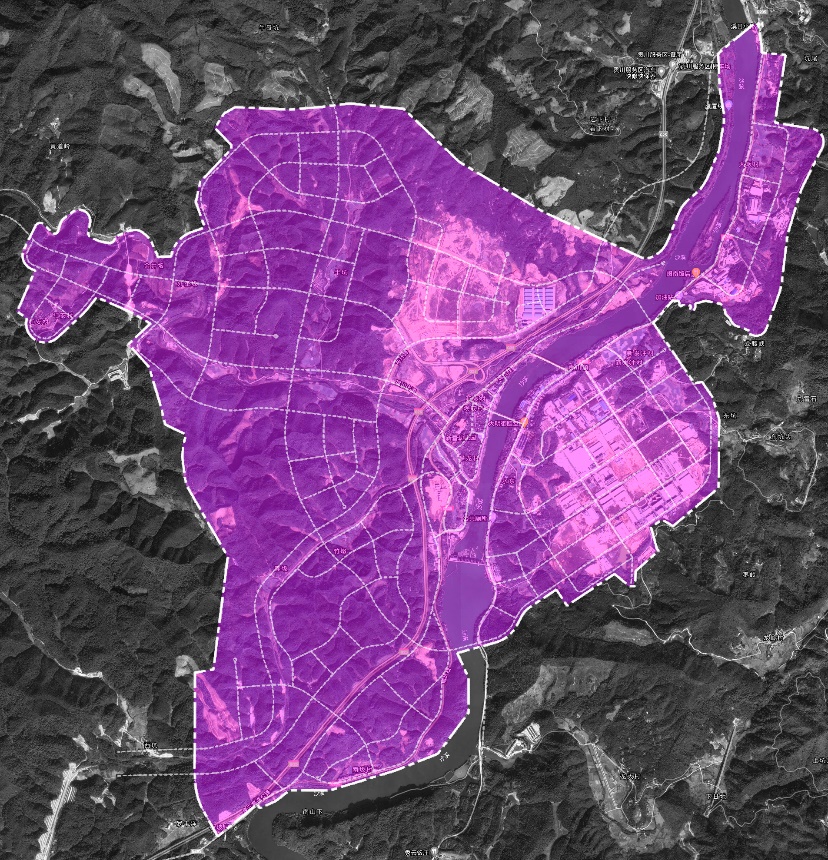 2、规划任务本次项目包括发展战略规划、总体城市设计与重点地区详细城市设计三个层次，其中发展战略规划与总体城市设计范围为29.5平方公里，重点地区详细城市设计在总体城市设计范围内选定50公顷左右片区进行深化设计。（1）发展战略规划1）战略定位着眼于粤闽浙沿海城市群、福建省和三明全域范围，从区域协调分工和城市发展阶段的角度认识贡川新城的发展条件和发展潜力，识别发展价值优势，分析贡川新城在三明人口中心集聚、产业转型发展、新经济发展等背景下应发挥的作用，分析贡川新城与三明市区、永安市区及周边城镇在功能、产业、交通、人口方面的联系，结合生态文明建设、历史文化传承与革命老区高质量发展示范区建设发展趋势和机遇，研判贡川新城面向2035年的区域职能和战略定位。2）发展策略基于贡川新城战略定位，在深入分析镇区空间布局现状特征、生态本底、土地经济、历史人文、交通条件等各要素的基础上，从全市整体视角综合研究确定适应三明及永安市未来发展需求的功能，明确人口规模与各主要功能的空间规模，构建新城空间结构与布局，并提出主要发展策略。（2）总体城市设计1）塑造体系完整、亮点突出、管控有序的生态与景观系统。全面识别山水资源，梳理山水生态系统。识别规划范围内山水林田湖城全要素，判定丘陵、溪流、湿地等大型生态敏感区、斑块保护区及生物迁徙廊道；梳理等重要生态斑块与廊道，明确城市整体生态骨架，锚固生态结构一张网。设计彰显滨江、山丘、湿地等各类生态要素的景观系统。挖掘永安市的山文水脉、地缘特色，并将其有机融入新城城市设计中，提升山水与城市空间的互动关系，强化山水融城的总体体验，塑造高品质、高活力、高价值、高颜值的生态空间、景观节点，形成独具山水特色的景观体系。明确生态管控要求，强化有序生态管控手段。落实上位规划生态空间刚性边界；构建新城生态发展指标，提出对蓝绿空间占比、绿地率等生态指标的管理要求；结合总体与详细城市设计，对规划范围内的水系、绿地等生态空间进行规划布局。2）构建高效畅达、以人为本、独具特色的交通与公共空间系统梳理对外交通廊道，提升贡川新城与三明城区、永安城区的区域联系和内部跨江联系。研究外迁长深高速公路、G205国道，研究跨沙溪、胡贡溪的车行、人行桥梁通道建设，加强沙溪两岸的交通联系。注重人的空间体验，塑造尺度适宜、步行友好的街道体系。按照“宽街无闹市，路宽不养商”的基本原则，探索在现有路网体系上细化路网街区尺度的方式，打造尺度适宜、步行亲人的路网体系，为新城地区聚人气。利用贡川新城滨江景观和山丘地形，挖掘街巷历史文化，打造若干具有烟火气息的特色街巷。形成可达性好、功能多元的多样化城市公共空间网络。通过景观廊道、慢行网络串联滨江开放空间、自然郊野公园、各级城市公园、城市公共中心、社区中心，形成覆盖全域的高品质公共空间网络，融合休闲娱乐、商业消费、创新创意、活动展览等多元功能，让汞川新城成为能够愉悦生活与发展的福地。3）打造文化突出、山水相融、特色彰显的城市风貌特色评估整体风貌，识别新城风貌特色和重点塑造片区。在充分考虑新城的山水自然格局的前提下，挖掘具有贡川特色的民居风貌、山水格局和造景特色，并对新城内的现状整体风貌进行评估。塑造景观系统，锚固城市整体形态格局。以构筑山水相融、人与自然和谐共处的景观风貌为目标，基于对基地整体风貌评估，对城市天际线、建筑高度、建筑风貌、视线通廊、空间标识等方面进行设计，形成具有地方特色、凸显山水魅力城市整体形态与空间格局，并提出各个片区管控要求。挖掘文化价值，提出历史文化空间保护与活化利用的举措。挖掘贡川古镇的历史人文、市井文化、时代记忆、街巷特色等多个维度的文化价值，识别承载历史人文的空间载体。针对有历史文化价值建筑和街巷，借鉴国内外保护与发展的成功经验，提出有机更新与活化利用的举措，恢复和彰显这些地区的文化活力。创新顶层框架，明确生态新城建设标准。借鉴雄安新区、天津中新生态城、新加坡腾加生态景观城等绿色生态新城的建设顶层框架，从城乡路网骨架、风貌景观特色、生态资源利用方式等多个方面，为贡川新城的建设制定营城标准，为相关规划建设提供指导依据。（3）重点片区详细城市设计 在总体城市设计及开发时序的指引下，结合城市近期发展需求，确定重点片区/启动区（建议50公顷左右，待进一步沟通或规划研究后进行具体选址），形成详细城市设计。主要内容包括：1）整体形态设计。基于景观廊道、景观节点、地标节点、空间界面等结构性景观要素，塑造优美、有序、融于山水的空间形态意向；结合用地功能，形成空间丰富、变化有序、错落有致的城市设计方案。2）景观界面设计。对滨水景观界面、山水廊道界面、重要城市道路的空间界面提出设计引导要求，结塑造形态优美、高低错落的天际轮廓。3）高度与强度管控。结合城市设计方案与景观界面设计，形成各块用地的建筑高度与开发强度管控要求与指标。4）开敞空间设计。形成绿地水系详细设计方案，布局具有特色的公园与公共广场，塑造活力的公共节点；衔接总体设计的慢行网络，深化重点片区慢行系统的空间布局与设计要求；对涉及的滨水空间形成景观与断面设计引导要求。5）街道空间设计。形成具有活力的街道体系，提出街道断面设计要求与街道界面管控要求，对特色街区提出功能业态引导建议。6）建筑风貌设计。结合功能布局与空间结构，确定各片区建筑高度、体量、色彩、密度、风格等要素的形态分区，合理组织建筑群体，强化空间秩序与特征。7）公共环境设计。结合地方文化特征，对景观节点与景观小品、街道家具、景观绿化等提出引导建议；以全龄友好的理念提出“儿童友好型”、“适老型”的公共设施建设指引。3、成果要求：1）成果内容包括文本、编制说明、图件及其它按规定应当包括的内容等。2）成果数量要求:中标方应提交的成果的数量根据实际需要提供。最终成果报告(获得审批通过)纸质文件不少于6份，电子文件2份，委托方要求增加的份数不另行收取资料打印费。三、商务条件（以“★”标示的内容为不允许负偏离的实质性要求）包：1
1、交付地点：采购人指定地点 
2、交付时间：自合同签订后计4个月内，具体时间根据采购人需求为准。
3、交付条件：采购人验收合格后。
4、是否收取履约保证金：否。5、是否邀请投标人参与验收：否。6、验收方式数据表格7、支付方式数据表格8、报价：（1）按招标文件要求的全部内容，将项目全部服务内容完成直至服务期满所需的一切费用。（2）投标人在开标前应综合考虑日后政策性调整、人员工资的浮动等因素造成的项目投标报价变动，上述原因造成的项目投标报价变动不予调整。（3）中标人在服务期限内，应严格按照《劳动法》的规定用工，签订用工劳务合同，按时支付劳动工资，服务期间因中标人自身原因导致发生的一切安全责任事故及造成第三者伤害责任的，均由中标人承担。9、知识产权9.1中标人提供的采购标的应符合国家知识产权法律、法规的规定且非假冒伪劣品；中标人还应保证甲方不受到第三方关于侵犯知识产权及专利权、商标权或工业设计权等知识产权方面的指控，若任何第三方提出此方面指控均与甲方无关，中标人应与第三方交涉，并承担可能发生的一切法律责任、费用和后果；若采购人因此而遭致损失，则中标人应赔偿该损失。9.2若中标人提供的采购标的不符合国家知识产权法律、法规的规定或被有关主管机关认定为假冒伪劣品，则中标人中标资格将被取消；采购人还将按照有关法律、法规和规章的规定进行处理。10、违约责任10.1未经采购方书面同意，本项目不允许中标人将本合同的权利和义务以任何名义和理由进行分包、授权、转让给第三方或其附属机构，如有发现，采购人有权单方终止合同，所支付的款项中标人应予以退回，因中标人违约对采购人造成的损失，中标人应进行相应的赔偿，并向采购人支付解除合同违约金，赔偿总额以乙方已收到款项为限。10.2若中标人交付的成果经采购人认定，不符合约定的要求，采购人有权选择以下处理方式，并以通知中标人，中标人应给予配合：a.拒收不符合约定的成果，不予支付不符合约定的成果相对应的款项；b.要求中标人根据合同约定和采购人指示对成果进行重新编制；c.有权解除合同。10.3除上述违约情形外，若中标人在履约过程中存在其他违约行为，采购人有权书面通知中标人整改。中标人必按采购方要求进行整改。10.4中标人要对项目中有关合同约定范围内的工作承担全部责任，对弄虚作假者，采购人有权拒绝让其继续承担项目任务，发生一切费用自行承担，给采购人造成损失，采购人将保留追究其违约责任的权利。10.5中标人在提供本项目服务时，必须随时接受采购人和有关部门的监督和检查。经各级检查组现场检查，发现因中标人自身原因导致问题不能整改，造成材料不能按时提交，不能按合同要求完成或者质量检查不合格经返工整改后仍不合格的，采购人有权单方面终止合同并处置未支付的合同款。10.6在整个实施过程中，各方应加强成果数据的保密。原则上中标人只能将所有成果（包括过程成果、衍生成果）提供给业主；除为了完成本项目以外，未经采购方书面许可，不得擅自将任何成果以任何方式提交给第三方，尤其应该注意对涉密文件的保存。成果包括文档、图表、数据库等，无论是纸质的还是电子的。成果数据的任何格式或者任何复制品均视同原始成果数据。编制单位对成果数据不拥有复制、传播、出版、翻译成外国语言等权利，不得以商业目的使用该数据或者开发和生产产品，不得将数据或衍生成果在互联网上登载。编制单位若违反有关保密规定的，依照《中华人民共和国保守国家秘密法》、《中华人民共和国测绘成果管理规定》等有关法律法规的规定处理。10.7中标人对采购人提供的资料负有保密责任，委托工作完成后，中标人归还或及时销毁采购人提供的全部资料。11、售后服务售后服务为提交最终成果后1年，在保证期内发现服务质量缺陷，中标方应当无条件负责修改完善或采取补救措施。但因甲方使用、保管不当引起的问题除外。四、其他事项1、除招标文件另有规定外，若出现有关法律、法规和规章有强制性规定但招标文件未列明的情形，则投标人应按照有关法律、法规和规章强制性规定执行。第六章   政府采购合同（参考文本）编制说明1、签订合同应遵守政府采购法、民法典。2、签订合同时，采购人与中标人应结合招标文件第五章规定填列相应内容。招标文件第五章已有规定的，双方均不得变更或调整；招标文件第五章未作规定的，双方可通过友好协商进行约定。3、国家有关部门对若干合同有规范文本的，可使用相应合同文本。甲方：（采购人全称）乙方：（中标人全称）根据项目编号为            的（填写“项目名称”）项目（以下简称：“本项目”）的招标结果，乙方为中标人。现经甲乙双方友好协商，就以下事项达成一致并签订本合同：1、下列合同文件是构成本合同不可分割的部分：1.1合同条款；1.2招标文件、乙方的投标文件；1.3其他文件或材料：□无。□（若有联合协议或分包意向协议）。2、合同标的（按照实际情况编制填写，可以是表格或文字描述）。3、合同总金额3.1合同总金额为人民币大写：              元（￥              ）。4、合同标的交付时间、地点和条件4.1交付时间：                     ；4.2交付地点：                     ；4.3交付条件：                     。5、合同标的应符合招标文件、乙方投标文件的规定或约定，具体如下：（按照实际情况编制填写，可以是表格或文字描述）。6、验收6.1验收应按照招标文件、乙方投标文件的规定或约定进行，具体如下：（按照实际情况编制填写，可以是表格或文字描述）。6.2本项目是否邀请其他投标人参与验收：□不邀请。□邀请，具体如下：（按照招标文件规定填写）。7、合同款项的支付应按照招标文件的规定进行，具体如下：（按照实际情况编制填写，可以是表格或文字描述，包括一次性支付或分期支付等）。8、履约保证金□无。□有，具体如下：（按照招标文件规定填写）。9、合同有效期（按照实际情况编制填写，可以是表格或文字描述）。10、违约责任（按照实际情况编制填写，可以是表格或文字描述）。11、知识产权11.1乙方提供的采购标的应符合国家知识产权法律、法规的规定且非假冒伪劣品；乙方还应保证甲方不受到第三方关于侵犯知识产权及专利权、商标权或工业设计权等知识产权方面的指控，若任何第三方提出此方面指控均与甲方无关，乙方应与第三方交涉，并承担可能发生的一切法律责任、费用和后果；若甲方因此而遭致损失，则乙方应赔偿该损失。11.2若乙方提供的采购标的不符合国家知识产权法律、法规的规定或被有关主管机关认定为假冒伪劣品，则乙方中标资格将被取消；甲方还将按照有关法律、法规和规章的规定进行处理，具体如下：（按照实际情况编制填写）。12、解决争议的方法12.1甲、乙双方协商解决。12.2若协商解决不成，则通过下列途径之一解决：□提交仲裁委员会仲裁，具体如下：（按照实际情况编制填写）。□向人民法院提起诉讼，具体如下：（按照实际情况编制填写）。13、不可抗力13.1因不可抗力造成违约的，遭受不可抗力一方应及时向对方通报不能履行或不能完全履行的理由，并在随后取得有关主管机关证明后的15日内向另一方提供不可抗力发生及持续期间的充分证据。基于以上行为，允许遭受不可抗力一方延期履行、部分履行或不履行合同，并根据情况可部分或全部免于承担违约责任。13.2本合同中的不可抗力指不能预见、不能避免、不能克服的客观情况，包括但不限于：自然灾害如地震、台风、洪水、火灾及政府行为、法律规定或其适用的变化或其他任何无法预见、避免或控制的事件。14、合同条款（按照实际情况编制填写。招标文件第五章已有规定的，双方均不得变更或调整；招标文件第五章未作规定的，双方可通过友好协商进行约定）。15、其他约定15.1合同文件与本合同具有同等法律效力。15.2本合同未尽事宜，双方可另行补充。15.3合同生效：自签订之日起生效；通过福建省政府采购网上公开信息系统采用电子形式签订合同的，签订之日以系统记载的双方使用各自CA证书在合同上加盖单位公章或合同章的日期中的最晚时间为准。15.4本合同一式（填写具体份数）份，经双方授权代表签字并盖章后生效。甲方、乙方各执（填写具体份数）份，送（填写需要备案的监管部门的全称）备案（填写具体份数）份，具有同等效力。15.5其他：□无。□（按照实际情况编制填写需要增加的内容）。（以下无正文）甲方：              乙方：住所：              住所：单位负责人：           单位负责人：委托代理人：           委托代理人：联系方法：                联系方法：
纳税人识别号：             纳税人识别号：开户银行：            开户银行：账号：              账号：签订地点：                签订日期：    年   月   日第七章   投标文件格式编制说明1、除招标文件另有规定外，本章中：1.1涉及投标人的“全称”：（1）不接受联合体投标的，指投标人的全称。（2）接受联合体投标且投标人为联合体的，指牵头方的全称并加注（联合体牵头方），即应表述为：“牵头方的全称（联合体牵头方）”。1.2涉及投标人“加盖单位公章”：（1）不接受联合体投标的，指加盖投标人的单位公章。（2）接受联合体投标且投标人为联合体的，指加盖联合体牵头方的单位公章。1.3涉及“投标人代表签字”：（1）不接受联合体投标的，指由投标人的单位负责人或其授权的委托代理人签字，由委托代理人签字的，应提供“单位授权书”。（2）接受联合体投标且投标人为联合体的，指由联合体牵头方的单位负责人或其授权的委托代理人签字，由委托代理人签字的，应提供“单位授权书”。1.4“其他组织”指合伙企业、非企业专业服务机构、个体工商户、农村承包经营户等。1.5“自然人”指具有完全民事行为能力、能够承担民事责任和义务的中国公民。2、除招标文件另有规定外，本章中“投标人的资格及资信证明文件”：2.1投标人应按照招标文件第四章第1.3条第（2）款规定及本章规定进行编制，如有必要，可增加附页，附页作为资格及资信文件的组成部分。2.2接受联合体投标且投标人为联合体的，联合体中的各方均应按照本章第2.1条规定提交相应的全部资料。3、投标人对投标文件的索引应编制页码。4、本章提供格式仅供参考，投标人应根据自身实际情况制作投标文件。封面格式福建省政府采购投标文件（资格及资信证明部分）（填写正本或副本）项目名称：（由投标人填写）备案编号：（由投标人填写）项目编号：（由投标人填写）所投采购包：（由投标人填写）投标人：（填写“全称”）（由投标人填写）年（由投标人填写）月
索引一、投标函二、投标人的资格及资信证明文件三、投标保证金※注意资格及资信证明部分中不得出现报价部分的全部或部分的投标报价信息（或组成资料），否则资格审查不合格。（联合体协议及分包意向协议中的比例规定，不适用本条款）
一、投标函致：          （采购人或采购代理机构）兹收到贵单位关于（填写“项目名称”）项目（项目编号：     ）的投标邀请，本投标人代表（填写“全名”）已获得我方正式授权并代表投标人（填写“全称”）参加投标，并提交招标文件。我方提交的全部投标文件均由下述部分组成：（1）资格及资信证明部分①投标函②投标人的资格及资信证明文件③投标保证金（2）报价部分①开标一览表②投标分项报价表③招标文件规定的价格扣除证明材料（若有）④招标文件规定的加分证明材料（若有）（3）技术商务部分①标的说明一览表②技术和服务要求响应表③商务条件响应表④投标人提交的其他资料（若有）根据本函，本投标人代表宣布我方保证遵守招标文件的全部规定，同时：1、确认：1.1所投采购包的投标报价详见“开标一览表”及“投标分项报价表”。1.2我方已详细审查全部招标文件[包括但不限于：有关附件（若有）、澄清或修改（若有）等]，并自行承担因对全部招标文件理解不正确或误解而产生的相应后果和责任。2、承诺及声明：2.1我方具备招标文件第一章载明的“投标人的资格要求”且符合招标文件第三章载明的“二、投标人”之规定，否则投标无效。2.2我方提交的投标文件各组成部分的全部内容及资料是不可割离且真实、有效、准确、完整和不具有任何误导性的，否则产生不利后果由我方承担责任。2.3我方提供的标的价格不高于同期市场价格，否则产生不利后果由我方承担责任。2.4投标保证金：若出现招标文件第三章规定的不予退还情形，同意贵单位不予退还。2.5投标有效期：按照招标文件第三章规定执行，并在招标文件第二章载明的期限内保持有效。2.6若中标，将按照招标文件、我方投标文件及政府采购合同履行责任和义务。2.7若贵单位要求，我方同意提供与本项目投标有关的一切资料、数据或文件，并完全理解贵单位不一定要接受最低的投标报价或收到的任何投标。
  2.8我方承诺投标文件所提供的全部资料真实可靠，并接受评标委员会、采购人、采购代理机构、监管部门进一步审查其中任何资料真实性的要求。2.9除招标文件另有规定外，对于贵单位按照下述联络方式发出的任何信息或通知，均视为我方已收悉前述信息或通知的全部内容：
  通信地址：                                        
  邮编：                                           
  联系方法：（包括但不限于：联系人、联系电话、手机、传真、电子邮箱等）
  投标人：（全称并加盖单位公章）
  日期：    年   月   日二、投标人的资格及资信证明文件二-1单位授权书（若有）致：            （采购人或采购代理机构） 我方的单位负责人（填写“单位负责人全名”）授权（填写“投标人代表全名”）为投标人代表，代表我方参加（填写“项目名称”）项目（项目编号：         ）的投标，全权代表我方处理投标过程的一切事宜，包括但不限于：投标、参加开标、谈判、澄清、签约等。投标人代表在投标过程中所签署的一切文件和处理与之有关的一切事务，我方均予以认可并对此承担责任。投标人代表无转委权。特此授权。（以下无正文）单位负责人：             身份证号：                        手机：              投标人代表：             身份证号：                        手机：              授权方投标人：（全称并加盖单位公章）签署日期：    年   月   日附：单位负责人、投标人代表的身份证正反面复印件※注意：1、企业（银行、保险、石油石化、电力、电信等行业除外）、事业单位和社会团体法人的“单位负责人”指法定代表人，即与实际提交的“营业执照等证明文件”载明的一致。2、银行、保险、石油石化、电力、电信等行业：以法人身份参加投标的，“单位负责人”指法定代表人，即与实际提交的“营业执照等证明文件”载明的一致；以非法人身份参加投标的，“单位负责人”指代表单位行使职权的主要负责人，即与实际提交的“营业执照等证明文件”载明的一致。3、投标人（自然人除外）：若投标人代表为单位授权的委托代理人，应提供本授权书；若投标人代表为单位负责人，应在此项下提交其身份证正反面复印件，可不提供本授权书。
4、投标人为自然人的，可不填写本授权书。二-2营业执照等证明文件致：            （采购人或采购代理机构） （ ）投标人为法人（包括企业、事业单位和社会团体）的现附上由（填写“签发机关全称”）签发的我方统一社会信用代码（请填写法人的具体证照名称）复印件，该证明材料真实有效，否则我方负全部责任。（ ）投标人为非法人（包括其他组织、自然人）的□现附上由（填写“签发机关全称”）签发的我方（请填写非自然人的非法人的具体证照名称）复印件，该证明材料真实有效，否则我方负全部责任。□现附上由（填写“签发机关全称”）签发的我方（请填写自然人的身份证件名称）复印件，该证明材料真实有效，否则我方负全部责任。※注意：1、请投标人按照实际情况编制填写，在相应的（）中打“√”并选择相应的“□”（若有）后，再按照本格式的要求提供相应证明材料的复印件。2、投标人为企业的，提供有效的营业执照复印件；投标人为事业单位的，提供有效的事业单位法人证书复印件；投标人为社会团体的，提供有效的社会团体法人登记证书复印件；投标人为合伙企业、个体工商户的，提供有效的营业执照复印件；投标人为非企业专业服务机构的，提供有效的执业许可证等证明材料复印件；投标人为自然人的，提供有效的自然人身份证件复印件；其他投标人应按照有关法律、法规和规章规定，提供有效的相应具体证照复印件。投标人：（全称并加盖单位公章）日期：    年   月   日
二-3财务状况报告（财务报告、或资信证明）致：           （采购人或采购代理机构） （ ）投标人提供财务报告的□企业适用：现附上我方（填写“具体的年度、或半年度、或季度”）财务报告复印件，包括资产负债表、利润表、现金流量表、所有者权益变动表（若有）及其附注（若有）、会计师事务所营业执照和注册会计师资格证书，上述证明材料真实有效，否则我方负全部责任。□事业单位适用：现附上我方（填写“具体的年度、或半年度、或季度”）财务报告复印件，包括资产负债表、收入支出表（或收入费用表）、财政补助收入支出表（若有）、会计师事务所营业执照和注册会计师资格证书，上述证明材料真实有效，否则我方负全部责任。□社会团体、民办非企适用：现附上我方（填写“具体的年度、或半年度、或季度”）财务报告复印件，包括资产负债表、业务活动表、现金流量表、会计师事务所营业执照和注册会计师资格证书，上述证明材料真实有效，否则我方负全部责任。（ ）投标人提供资信证明的□非自然人适用（包括企业、事业单位、社会团体和其他组织）：现附上我方银行：（填写“开户银行全称”）出具的资信证明复印件，上述证明材料真实有效，否则我方负全部责任。□自然人适用：现附上我方银行：（填写自然人的“个人账户的开户银行全称”）出具的资信证明复印件，上述证明材料真实有效，否则我方负全部责任。※注意：1、请投标人按照实际情况编制填写，在相应的（）中打“√”并选择相应的“□”（若有）后，再按照本格式的要求提供相应证明材料的复印件。2、投标人提供的财务报告复印件（成立年限按照投标截止时间推算）应符合下列规定：2.1成立年限满1年及以上的投标人，提供经审计的招标文件规定的年度财务报告。2.2成立年限满半年但不足1年的投标人，提供该半年度中任一季度的季度财务报告或该半年度的半年度财务报告。※无法按照本格式第2.1、2.2条规定提供财务报告复印件的投标人（包括但不限于：成立年限满1年及以上的投标人、成立年限满半年但不足1年的投标人、成立年限不足半年的投标人），应按照本格式的要求选择提供资信证明复印件。投标人：（全称并加盖单位公章）日期：    年   月   日二-4依法缴纳税收证明材料致：            （采购人或采购代理机构） 1、依法缴纳税收的投标人（ ）法人（包括企业、事业单位和社会团体）的现附上自    年   月   日至    年   月   日期间我方缴纳（包括但不限于税务机关出具的专用收据、税收缴纳证明或税收代缴银行的缴款收讫凭证）等税收凭据复印件，上述证明材料真实有效，否则我方负全部责任。（ ）非法人（包括其他组织、自然人）的现附上自    年   月   日至    年   月   日期间我方缴纳（包括但不限于税务机关出具的专用收据、税收缴纳证明或税收代缴银行的缴款收讫凭证）等税收凭据复印件，上述证明材料真实有效，否则我方负全部责任。2、依法免税的投标人（ ）现附上我方依法免税证明材料复印件，上述证明材料真实有效，否则我方负全部责任。※注意：1、请投标人按照实际情况编制填写，在相应的（）中打“√”，并按照本格式的要求提供相应证明材料的复印件。2、投标人提供的税收凭据复印件应符合下列规定：2.1投标截止时间前（不含投标截止时间的当月）已依法缴纳税收的投标人，提供投标截止时间前六个月（不含投标截止时间的当月）中任一月份的税收凭据复印件。2.2投标截止时间的当月成立且已依法缴纳税收的投标人，提供投标截止时间当月的税收凭据复印件。2.3投标截止时间的当月成立但因税务机关原因导致其尚未依法缴纳税收的投标人，提供依法缴纳税收承诺书（格式自拟），该承诺书视同税收凭据。 投标人：（全称并加盖单位公章）日期：    年   月   日二-5依法缴纳社会保障资金证明材料致：           （采购人或采购代理机构） 1、依法缴纳社会保障资金的投标人（ ）法人（包括企业、事业单位和社会团体）的现附上自    年   月   日至    年   月   日我方缴纳的社会保险凭据（限：税务机关/社会保障资金管理机关的专用收据或社会保险缴纳清单，或社会保险的银行缴款收讫凭证）复印件，上述证明材料真实有效，否则我方负全部责任。（ ）非法人（包括其他组织、自然人）的自    年   月   日至    年   月   日我方缴纳的社会保险凭据（限：税务机关/社会保障资金管理机关的专用收据或社会保险缴纳清单，或社会保险的银行缴款收讫凭证）复印件，上述证明材料真实有效，否则我方负全部责任。2、依法不需要缴纳社会保障资金的投标人（ ）现附上我方依法不需要缴纳社会保障资金证明材料复印件，上述证明材料真实有效，否则我方负全部责任。※注意：1、请投标人按照实际情况编制填写，在相应的（）中打“√”，并按照本格式的要求提供相应证明材料的复印件。2、投标人提供的社会保险凭据复印件应符合下列规定：2.1投标截止时间前（不含投标截止时间的当月）已依法缴纳社会保障资金的投标人，提供投标截止时间前六个月（不含投标截止时间的当月）中任一月份的社会保险凭据复印件。2.2投标截止时间的当月成立且已依法缴纳社会保障资金的投标人，提供投标截止时间当月的社会保险凭据复印件。2.3投标截止时间的当月成立但因税务机关/社会保障资金管理机关原因导致其尚未依法缴纳社会保障资金的投标人，提供依法缴纳社会保障资金承诺书（格式自拟），该承诺书视同社会保险凭据。投标人：（全称并加盖单位公章）日期：    年   月   日
二-6具备履行合同所必需设备和专业技术能力的声明函（若有）致：           （采购人或采购代理机构） 我方具备履行合同所必需的设备和专业技术能力，否则产生不利后果由我方承担责任。特此声明。※注意：1、招标文件未要求投标人提供“具备履行合同所必需的设备和专业技术能力专项证明材料”的，投标人应提供本声明函。2、招标文件要求投标人提供“具备履行合同所必需的设备和专业技术能力专项证明材料”的，投标人可不提供本声明函。3、请投标人根据实际情况如实声明，否则视为提供虚假材料。投标人：（全称并加盖单位公章）日期：    年   月   日二-7参加采购活动前三年内在经营活动中没有重大违法记录书面声明致：           （采购人或采购代理机构） 参加采购活动前三年内，我方在经营活动中没有重大违法记录，即没有因违法经营受到刑事处罚或责令停产停业、吊销许可证或执照、较大数额罚款等行政处罚。否则产生不利后果由我方承担责任。特此声明。※注意：  “重大违法记录”指投标人因违法经营受到刑事处罚或责令停产停业、吊销许可证或执照、较大数额罚款等行政处罚。根据财库〔2022〕3号文件的规定，“较大数额罚款”认定为200万元以上的罚款，法律、行政法规以及国务院有关部门明确规定相关领域“较大数额罚款”标准高于200万元的，从其规定。  请投标人根据实际情况如实声明，否则视为提供虚假材料。投标人：（全称并加盖单位公章）日期：    年   月   日二-8信用记录查询提示  1、由资格审查小组通过网站查询并打印投标人的信用记录。  2、经查询，投标人参加本项目采购活动(投标截止时间)前三年内被列入失信被执行人名单、重大税收违法案件当事人名单、政府采购严重违法失信行为记录名单及其他重大违法记录且相关信用惩戒期限未满的，其资格审查不合格。  3、投标人应了解投标人自身的信用记录情况。当投标人受到200万以上罚款的行政处罚且该罚款不属较大数额罚款时，投标人应在投标文件中提供此项罚款不属于较大数额罚款的依据（如提供：相关法律制度的规定、行政执法机构对该罚款不属于较大数额罚款的认定或者其他有效依据）。二-9中小企业声明函（以资格条件落实中小企业扶持政策时适用，若有）中小企业声明函（货物）本公司（联合体）郑重声明，根据《政府采购促进中小企业发展管理办法》（财库﹝2020﹞46 号）的规定，本公司（联合体）参加（单位名称）的（项目名称）采购活动，提供的货物全部由符合政策要求的中小企业制造。相关企业（含联合体中的中小企业、签订分包意向协议的中小企业）的具体情况如下：1.  （标的名称） ，属于（采购文件中明确的所属行业）行业；制造商为（企业名称），从业人员  人，营业收入为  万元，资产总额为  万元1，属于（中型企业、小型企业、微型企业）；2.  （标的名称） ，属于 （采购文件中明确的所属行业 ）行业；制造商为（企业名称），从业人员  人，营业收入为  万元，资产总额为  万元，属于（中型企业、小型企业、微型企业）；……以上企业，不属于大企业的分支机构，不存在控股股东为大企业的情形，也不存在与大企业的负责人为同一人的情形。本企业对上述声明内容的真实性负责。如有虚假，将依法承担相应责任。
   企业名称（盖章）：                                                           日期：※注意：1、从业人员、营业收入、资产总额填报上一年度数据，无上一年度数据的新成立企业可不填报。2、投标人须按招标文件中明确的所属行业填列，多品目项目中须按上表要求逐条填列，否则，其提供的中小企业声明将被判定为无效声明函，由此造成的后果由投标人自行承担（涉及资格的按无效投标处理；涉及价格评审优惠的，不予认定）。3、投标人应当对其出具的《中小企业声明函》真实性负责，投标人出具的《中小企业声明函》内容不实的，属于提供虚假材料谋取中标。在实际操作中，项目属性为货物且投标人希望获得中小企业政策支持的，应从制造商处获得充分、准确的信息。对相关制造商信息了解不充分，或者不能确定相关信息真实、准确的，不建议出具《中小企业声明函》。中小企业声明函（工程、服务）本公司（联合体）郑重声明，根据《政府采购促进中小企业发展管理办法》（财库﹝2020﹞46 号）的规定，本公司（联合体）参加（单位名称）的（项目名称）采购活动，工程的施工单位全部为符合政策要求的中小企业（或者：服务全部由符合政策要求的中小企业承接）。相关企业（含联合体中的中小企业、签订分包意向协议的中小企业）的具体情况如下：1. （标的名称），属于（采购文件中明确的所属行业）；承建（承接）企业为（企业名称），从业人员 人，营业收入为  万元，资产总额为  万元1，属于（中型企业、小型企业、微型企业）；　　2. （标的名称），属于（采购文件中明确的所属行业）；承建（承接）企业为（企业名称），从业人员  人，营业收入为  万元，资产总额为  万元，属于（中型企业、小型企业、微型企业）；…… 以上企业，不属于大企业的分支机构，不存在控股股东为大企业的情形，也不存在与大企业的负责人为同一人的情形。 本企业对上述声明内容的真实性负责。如有虚假，将依法承担相应责任。 企业名称（盖章）：                       日期：※注意：1、从业人员、营业收入、资产总额填报上一年度数据，无上一年度数据的新成立企业可不填报。2、投标人须按招标文件中明确的所属行业填列，多品目项目中须按上表要求逐条填列，否则，其提供的中小企业声明将被判定为无效声明函，由此造成的后果由投标人自行承担（涉及资格的按无效投标处理；涉及价格评审优惠的，不予认定）。
  3、投标人应当对其出具的《中小企业声明函》真实性负责，投标人出具的《中小企业声明函》内容不实的，属于提供虚假材料谋取中标。在实际操作中，项目属性为货物且投标人希望获得中小企业政策支持的，应从制造商处获得充分、准确的信息。对相关制造商信息了解不充分，或者不能确定相关信息真实、准确的，不建议出具《中小企业声明函》。               附：残疾人福利性单位声明函（以资格条件落实中小企业扶持政策时适用，若有）本投标人郑重声明，根据《财政部 民政部 中国残疾人联合会关于促进残疾人就业政府采购政策的通知》（财库[2017]141号）、《政府采购促进中小企业发展管理办法》（财库〔2020〕46号）的规定，本投标人为符合条件的残疾人福利性单位，且本投标人参加贵单位的（填写“项目名称”）项目采购活动：（ ）提供本投标人制造的（填写“所投采购包、品目号”）货物，或提供其他残疾人福利性单位制造的（填写“所投采购包、品目号”）货物（不包括使用非残疾人福利性单位注册商标的货物）。（说明：只有部分货物由残疾人福利企业制造的，在该货物后标※）（ ）由本投标人承建的（填写“所投采购包、品目号”）工程（ ）由本投标人承接的（填写“所投采购包、品目号”）服务；本投标人对上述声明的真实性负责。如有虚假，将依法承担相应责任。备注：1、请投标人按照实际情况编制填写本声明函，并在相应的（）中打“√”。2、若《残疾人福利性单位声明函》内容不真实，视为提供虚假材料。投标人：（全称并加盖单位公章）日期：    年   月   日附：                          监狱企业证明材料投标人为监狱企业，提供本单位制造的货物（承接的服务），并在投标文件中提供省级以上监狱管理局、戒毒管理局（含新疆生产建设兵团）出具的属于监狱企业的证明文件。二-10联合体协议（若有）致：           （采购人或采购代理机构） 兹有（填写“联合体中各方的全称”，各方的全称之间请用“、”分割）自愿组成联合体，共同参加（填写“项目名称”） 项目（项目编号：         ）的投标。现就联合体参加本项目投标的有关事宜达成下列协议：一、联合体各方应承担的工作和义务具体如下：1、牵头方（全称）： （填写“工作及义务的具体内容”） ；2、成员方：2.1（成员一的全称）： （填写“工作及义务的具体内容”） ；……。二、联合体各方的合同金额占比，具体如下：1.牵头方（  全称 ）的合同金额占合同总额的＿%；2.成员方：2.1（ 成员1的全称 ）的合同金额占合同总额的＿%；……。三、联合体各方约定：1、由（填写“牵头方的全称”）代表联合体办理参加本项目投标的有关事宜（包括但不限于：注册账号、派出投标人代表、提交投标文件及参加开标、谈判、澄清等），在此过程中，投标人代表签字的一切文件和处理结果，联合体均予以认可并对此承担责任。2、联合体各方约定由（填写“牵头方的全称”）代表联合体办理投标保证金事宜。  3、根据福建省财政厅文件（闽财购[2008]10号）的规定，若本项目采用综合评分法，则联合体只能确定由其中一方的条件参与商务部分的评标。因此，联合体各方约定以（应填写“其中一方的全称”，如：联合体确定以成员一的条件参与商务部分的评标，则填写“成员一的全称”…；否则填写“无”）的条件参与商务部分的评标。四、若中标，牵头方将代表联合体与采购人就合同签订事宜进行协商；若协商一致，则联合体各方将共同与采购人签订政府采购合同，并就政府采购合同约定的事项对采购人承担连带责任。五、本协议自签署之日起生效，政府采购合同履行完毕后自动失效。六、本协议一式（填写具体份数）份，联合体各方各执一份，投标文件中提交一份。（以下无正文）牵头方：（全称并加盖单位公章）法定代表人或其委托代理人：  （签字或盖章）  成员一：（全称并加盖成员一的单位公章）法定代表人或其委托代理人：  （签字或盖章）  ……成员**：（全称并加盖成员**的单位公章）法定代表人或其委托代理人：  （签字或盖章）  签署日期：    年   月   日※注意：1、招标文件接受联合体投标且投标人为联合体的，投标人应提供本协议；否则无须提供。2、本协议由委托代理人签字或盖章的，应按照本章载明的格式提供“单位授权书”。3、在以联合体形式落实中小企业预留份额项目中，投标人除了要提供《中小企业声明函》，还需提供本协议。 二-11分包意向协议（若有）甲方（总包方）：                          　　　     　（即本项目的投标人）乙方（分包方）：                     　　　　　　　    兹有甲方参加（填写“项目名称”） 项目（项目编号：         ）的政府采购活动。甲方期望将采购项目的部分采购标的分包给乙方完成，而乙方保证能够向甲方提供本协议项下的采购标的，甲、乙双方就合同分包的有关事宜达成下列协议：一、分包标的（根据双方的意向填写，可以是表格或文字描述）。二、分包合同金额占比分包合同价占投标总价的比例：　　%三、其他条款分包合同标的交付时间、地点和条件，质量要求和标准，验收，款项的支付，履约担保，违约责任，质量保证，知识产权，合同纠纷处理方式，不可抗力等条款待甲方中标（成交）后，根据甲方与采购人签订的总包合同确定具体的内容。※注意：1.招标文件接受合同分包且投标人拟将合同分包的，应提供本协议；否则无须提供。2.本协议由委托代理人签字或盖章的，应按照本章载明的格式提供“单位授权书”。3.在以合同分包形式落实中小企业预留份额项目中，投标人除了要提供《中小企业声明函》，还需提供本协议。 
二-12其他资格证明文件（若有）二-12-①具备履行合同所必需设备和专业技术能力专项证明材料（若有）致：          （采购人或采购代理机构）  现附上我方具备履行合同所必需的设备和专业技术能力的专项证明材料复印件（具体附后），上述证明材料真实有效，否则我方负全部责任。※注意：1、招标文件要求投标人提供“具备履行合同所必需的设备和专业技术能力专项证明材料”的，投标人应按照招标文件规定在此项下提供相应证明材料复印件。2、投标人提供的相应证明材料复印件均应符合：内容完整、清晰、整洁，并由投标人加盖其单位公章。投标人：（全称并加盖单位公章）日期：    年   月   日二-12-②招标文件规定的其他资格证明文件（若有）编制说明除招标文件另有规定外，招标文件要求提交的除前述资格证明文件外的其他资格证明文件（若有）加盖投标人的单位公章后应在此项下提交。三、投标保证金编制说明1、在此项下提交的“投标保证金”材料可使用转账凭证复印件或从福建省政府采购网上公开信息系统中下载的有关原始页面的打印件。2、投标保证金是否已提交的认定按照招标文件第三章规定执行。封面格式福建省政府采购投标文件（报价部分）（填写正本或副本）项目名称：（由投标人填写）备案编号：（由投标人填写）项目编号：（由投标人填写）所投采购包：（由投标人填写） 投标人：（填写“全称”）（由投标人填写）年（由投标人填写）月
索引一、开标一览表二、投标分项报价表三、招标文件规定的价格扣除证明材料（若有）四、招标文件规定的加分证明材料（若有）一、开标一览表项目编号：                   货币及单位：人民币元※注意：1、本表应按照下列规定填写：1.1投标人应按照本表格式填写所投的采购包的“投标报价”。1.2本表中列示的“采购包”应与《投标分项报价表》中列示的“采购包”保持一致，即：若本表中列示的“采购包”为“1”时，《投标分项报价表》中列示的“采购包”亦应为“1”，以此类推。1.3“大写金额”指“投标报价”应用“壹、贰、叁、肆、伍、陆、柒、捌、玖、拾、佰、仟、万、亿、元、角、分、零”等进行填写。投标人：（全称并加盖单位公章）日期：    年   月   日二、投标分项报价表项目编号：                   货币及单位：人民币元※注意：1、本表应按照下列规定填写：1.1投标人应按照本表格式填写所投采购包的分项报价，其中：“采购包”、“品目号”、“投标标的”及“数量”应与招标文件《采购标的一览表》中的有关内容（“采购包”、“品目号”、“采购标的”及“数量”）保持一致，“采购包”还应与《开标一览表》中列示的“采购包”保持一致，即：若《开标一览表》中列示的“采购包”为“1”时，本表中列示的“采购包”亦应为“1”，以此类推。1.2“投标标的”为货物的：“规格”项下应填写货物制造厂商赋予的品牌（属于节能、环保清单产品的货物，填写的品牌名称应与清单载明的品牌名称保持一致）及具体型号。“来源地”应填写货物的原产地。1.3“投标标的”为服务的：“规格”项下应填写服务提供者提供的服务标准及品牌（若有）。“来源地”应填写服务提供者的所在地。1.4同一采购包中，“单价（现场）”×“数量”=“总价（现场）”，全部品目号“总价（现场）”的合计金额应与《开标一览表》中相应采购包列示的“投标总价”保持一致。1.5若招标文件要求投标人对“备品备件价格、专用工具价格、技术服务费、安装调试费、检验培训费、运输费、保险费、税收”等进行报价的，请在本表的“备注”项下填写。投标人：（全称并加盖单位公章）日期：    年   月   日

三、招标文件规定的价格扣除证明材料（若有）三-1优先类节能产品、环境标志产品价格扣除证明材料（若有）三-1-①优先类节能产品、环境标志产品统计表（价格扣除适用，若有）项目编号：                   货币及单位：人民币元※注意：1、对节能、环境标志产品计算价格扣除时，只依据投标文件“三-1-②优先类节能产品、环境标志产品证明材料（价格扣除适用，若有）”。2、本表以采购包为单位，不同采购包请分别填写；同一采购包请按照其品目号顺序分别填写。3、具体统计、计算：3.1若节能、环境标志产品仅是构成投标产品的部件、组件或零件，则该投标产品不享受鼓励优惠政策。同一品目中各认证证书不重复计算价格扣除。强制类节能产品不享受价格扣除。3.2计算结果若除不尽，可四舍五入保留到小数点后两位。3.3投标人应按照招标文件要求认真统计、计算，否则评标委员会不予认定。3.4若无节能、环境标志产品，不填写本表，否则，视为提供虚假材料。投标人：（全称并加盖单位公章）日期：    年   月   日三-1-②优先类节能产品、环境标志产品证明材料（价格扣除适用，若有）
三-2小型、微型企业产品等价格扣除证明材料（若有）
三-2-①中小企业声明函（价格扣除适用，若有）中小企业声明函（货物）本公司（联合体）郑重声明，根据《政府采购促进中小企业发展管理办法》（财库﹝2020﹞46 号）的规定，本公司（联合体）参加（单位名称）的（项目名称）采购活动，提供的货物全部由符合政策要求的中小企业制造。相关企业（含联合体中的中小企业、签订分包意向协议的中小企业） 的具体情况如下：1.  （标的名称） ，属于（采购文件中明确的所属行业）行业；制造商为（企业名称），从业人员  人，营业收入为  万元，资产总额为  万元1，属于（中型企业、小型企业、微型企业）；2.  （标的名称） ， 属于 （采购文件中明确的所属行业 ）行业；制造商为（企业名称），从业人员  人，营业收入为  万元，资产总额为  万元，属于（中型企业、小型企业、微型企业）；……以上企业，不属于大企业的分支机构，不存在控股股东为大企业的情形，也不存在与大企业的负责人为同一人的情形。本企业对上述声明内容的真实性负责。如有虚假，将依法承担相应责任。                                                                               企业名称（盖章）：                                     日期：1、从业人员、营业收入、资产总额填报上一年度数据，无上一年度数据的新成立企业可不填报。2、投标人须按招标文件第四章中明确的所属行业填列，多品目项目中须按上表要求逐条填列，否则，其提供的中小企业声明将被判定为无效声明函，由此造成的后果由投标人自行承担（涉及资格的按无效投标处理；涉及价格评审优惠的，不予认定）。3、投标人应当对其出具的《中小企业声明函》真实性负责，投标人出具的《中小企业声明函》内容不实的，属于提供虚假材料谋取中标。在实际操作中，项目属性为货物且投标人希望获得中小企业政策支持的，应从制造商处获得充分、准确的信息。对相关制造商信息了解不充分，或者不能确定相关信息真实、准确的，不建议出具《中小企业声明函》。中小企业声明函（工程、服务）    本公司（联合体）郑重声明，根据《政府采购促进中小企业发展管理办法》（财库﹝2020﹞46 号）的规定，本公司（联合体）参加（单位名称）的（项目名称）采购活动，工程的施工单位全部为符合政策要求的中小企业（或者：服务全部由符合政策要求的中小企业承接）。相关企业（含联合体中的中小企业、签订分包意向协议的中小企业）的具体情况如下：1. （标的名称），属于（采购文件中明确的所属行业）；承建（承接）企业为（企业名称），从业人员  人，营业收入为  万元，资产总额为  万元1，属于（中型企业、小型企业、微型企业）； 　2. （标的名称），属于（采购文件中明确的所属行业）；承建（承接）企业为（企业名称），从业人员  人，营业收入为  万元，资产总额为  万元，属于（中型企业、小型企业、微型企业）；……   以上企业，不属于大企业的分支机构，不存在控股股东为大企业的情形，也不存在与大企业的负责人为同一人的情形。   本企业对上述声明内容的真实性负责。如有虚假，将依法承担相应责任。                                                         　　　　　　　　　　　　　　　　　　　　企业名称（盖章）：                               日期：1、从业人员、营业收入、资产总额填报上一年度数据，无上一年度数据的新成立企业可不填报。2、投标人须按招标文件第四章中明确的所属行业填列，多品目项目中须按上表要求逐条填列，否则，其提供的中小企业声明将被判定为无效声明函，由此造成的后果由投标人自行承担（涉及资格的按无效投标处理；涉及价格评审优惠的，不予认定）。3、投标人应当对其出具的《中小企业声明函》真实性负责，投标人出具的《中小企业声明函》内容不实的，属于提供虚假材料谋取中标。在实际操作中，项目属性为货物且投标人希望获得中小企业政策支持的，应从制造商处获得充分、准确的信息。对相关制造商信息了解不充分，或者不能确定相关信息真实、准确的，不建议出具《中小企业声明函》。三-2-②小型、微型企业等证明材料（价格扣除适用，若有）编制说明1、投标人应按照招标文件要求提供相应证明材料，证明材料应与《中小企业声明函》的内容相一致，否则视为《中小企业声明函》内容不真实。2、投标人为监狱企业的，根据其提供的由省级以上监狱管理局、戒毒管理局（含新疆生产建设兵团）出具的属于监狱企业的证明文件进行认定，监狱企业视同小型、微型企业。3、投标人为残疾人福利性单位的，根据其提供的《残疾人福利性单位声明函》（格式附后）进行认定，残疾人福利性单位视同小型、微型企业。残疾人福利性单位属于小型、微型企业的，不重复享受政策。附：残疾人福利性单位声明函（价格扣除适用，若有）本投标人郑重声明，根据《财政部 民政部 中国残疾人联合会关于促进残疾人就业政府采购政策的通知》（财库[2017]141号）、《政府采购促进中小企业发展管理办法》（财库〔2020〕46号）的规定，本投标人为符合条件的残疾人福利性单位，且本投标人参加贵单位的（填写“项目名称”）项目采购活动：（ ）提供本投标人制造的（填写“所投采购包、品目号”）货物，或提供其他残疾人福利性单位制造的（填写“所投采购包、品目号”）货物（不包括使用非残疾人福利性单位注册商标的货物）。（说明：只有部分货物由残疾人福利企业制造的，在该货物后标★）（ ）由本投标人承建的（填写“所投采购包、品目号”）工程（ ）由本投标人承接的（填写“所投采购包、品目号”）服务；本投标人对上述声明的真实性负责。如有虚假，将依法承担相应责任。备注：1、请投标人按照实际情况编制填写本声明函，并在相应的（）中打“√”。2、若《残疾人福利性单位声明函》内容不真实，视为提供虚假材料。投标人：（全称并加盖单位公章）日期：    年   月   日附：监狱企业证明材料  投标人为监狱企业，提供本单位制造的货物（承接的服务），并在投标文件中提供省级以上监狱管理局、戒毒管理局（含新疆生产建设兵团）出具的属于监狱企业的证明文件。
三-3招标文件规定的其他价格扣除证明材料（若有）编制说明若投标人可享受招标文件规定的除“节能（非强制类）、环境标志产品价格扣除”及“小型、微型企业产品等价格扣除”外的其他价格扣除优惠，则投标人应按照招标文件要求提供相应证明材料。四、招标文件规定的加分证明材料（若有）四-1优先类节能产品、环境标志产品加分证明材料（若有）四-1-①优先类节能产品、环境标志产品统计表（加分适用，若有）项目编号：                   货币及单位：人民币元※注意：1、对节能、环境标志产品计算加分时，只依据投标文件“四-1-②优先类节能产品、环境标志产品加分证明材料（加分适用，若有）”。2、本表以采购包为单位，不同采购包请分别填写；同一采购包请按照其品目号顺序分别填写。3、具体统计、计算：3.1 若节能、环境标志产品仅是构成投标产品的部件、组件或零件，则该投标产品不享受鼓励优惠政策。同一品目中各认证证书不重复计算加分。强制类节能产品不享受加分。3.2计算结果若除不尽，可四舍五入保留到小数点后两位。3.3投标人应按照招标文件要求认真统计、计算，否则评标委员会不予认定。3.4若无节能、环境标志产品，不填写本表，否则，视为提供虚假材料。投标人：（全称并加盖单位公章）日期：    年   月   日四-1-②优先类节能产品、环境标志产品证明材料（加分适用，若有）
四-2招标文件规定的其他加分证明材料（若有）编制说明若投标人可享受招标文件规定的除“优先类节能产品、环境标志产品加分”外的其他加分优惠，则投标人应按照招标文件要求提供相应证明材料。封面格式福建省政府采购投标文件（技术商务部分）（填写正本或副本）项目名称：（由投标人填写）备案编号：（由投标人填写）项目编号：（由投标人填写）所投采购包：（由投标人填写）投标人：（填写“全称”）（由投标人填写）年（由投标人填写）月
索引一、标的说明一览表二、技术和服务要求响应表三、商务条件响应表四、投标人提交的其他资料（若有）※注意技术商务部分中不得出现报价部分的全部或部分的投标报价信息（或组成资料），否则符合性审查不合格。一、标的说明一览表项目编号：                   ※注意：1、本表应按照下列规定填写：1.1“采购包”、“品目号”、“投标标的”及“数量”应与招标文件《采购标的一览表》中的有关内容（“采购包”、“品目号”、“采购标的”及“数量”）保持一致。1.2“投标标的”为货物的：“规格”项下应填写货物制造厂商赋予的品牌（属于节能、环保清单产品的货物，填写的品牌名称应与清单载明的品牌名称保持一致）及具体型号。“来源地”应填写货物的原产地。“备注”项下应填写货物的详细性能说明及供货范围清单（若有），其中供货范围清单包括但不限于：组成货物的主要件和关键件的名称、数量、原产地，专用工具（若有）的名称、数量、原产地，备品备件（若有）的名称、数量、原产地等。1.3“投标标的”为服务的：“规格”项下应填写服务提供者提供的服务标准及品牌（若有）。“来源地”应填写服务提供者的所在地。“备注”项下应填写关于服务标准所涵盖的具体项目或内容的说明等。2、投标人需要说明的内容若需特殊表达，应先在本表中进行相应说明，再另页应答，但应做好标注说明，方便评委查阅评审。未标注说明可能导致的不利的评审后果由投标人自行承担。3、投标文件中涉及“投标标的”、“数量”、“规格”、“来源地”的内容若不一致，应以本表为准。投标人：（全称并加盖单位公章）日期：    年   月   日
二、技术和服务要求响应表项目编号：                   ※注意：1、本表应按照下列规定填写：1.1“技术和服务要求”项下填写的内容应与招标文件第五章“技术和服务要求”的内容保持一致。1.2“投标响应”项下应填写具体的响应内容并与“技术和服务要求”项下填写的内容逐项对应；对招标文件“技术和服务要求”项下涉及“≥或＞”、“≤或＜”及某个区间值范围内的内容，投标响应应填写具体的数值，但技术指标只能以范围作响应的除外。1.3“是否偏离及说明”项下应按下列规定填写：优于的，填写“正偏离”；符合的，填写“无偏离”；低于的，填写“负偏离”。2、投标人需要说明的内容若需特殊表达，应先在本表中进行相应说明，再另页应答，但应做好标注说明，方便评委查阅评审。未标注说明可能导致的不利的评审后果由投标人自行承担。投标人：（全称并加盖单位公章）日期：    年   月   日三、商务条件响应表项目编号：                   ※注意：1、本表应按照下列规定填写：1.1“商务条件”项下填写的内容应与招标文件第五章“商务条件”的内容保持一致。1.2“投标响应”项下应填写具体的响应内容并与“商务条件”项下填写的内容逐项对应；对“商务条件”项下涉及“≥或＞”、“≤或＜”及某个区间值范围内的内容，应填写具体的数值。1.3“是否偏离及说明”项下应按下列规定填写：优于的，填写“正偏离”；符合的，填写“无偏离”；低于的，填写“负偏离”。2、投标人需要说明的内容若需特殊表达，应先在本表中进行相应说明，再另页应答，但应做好标注说明，方便评委查阅评审。未标注说明可能导致的不利的评审后果由投标人自行承担。投标人：（全称并加盖单位公章）日期：    年   月   日四、投标人提交的其他资料（若有）编制说明1、招标文件要求提交的除“资格及资信证明部分”、“报价部分”外的其他证明材料或资料加盖投标人的单位公章后应在此项下提交。2、招标文件要求投标人提供方案（包括但不限于：组织、实施、技术、服务方案等）的，投标人应在此项下提交。3、除招标文件另有规定外，投标人认为需要提交的其他证明材料或资料加盖投标人的单位公章后应在此项下提交。明细描述投标单位资质投标人须具备城乡规划编制乙级及以上资质（因机构改革，城乡规划资质有效期普遍到期且未重新核发的，在本次采购中对已到期的城乡规划资质证书视同继续有效。（该证书有效期须至2019年1月1日之后（含当天））。投标人提供的相应证明材料复印件并由投标人加盖其单位公章；项目负责人投标人提供的拟服务于本项目的项目负责人具有城乡规划专业高级及以上职称。【拟服务于本项目的项目负责人须为投标人本单位工作人员。投标人须同时提供项目负责人的职称证书复印件以及投标截止时间前6个月内（不含投标截止时间当月）任意连续3个月投标人为其缴纳的社保证明文件并加盖投标人公章】随身携带材料参加投标的投标人代表均需随身携带本人身份证原件。如果投标人代表是单位负责人，还需随身携带营业执照复印件；如果投标人代表不是单位负责人，投标人代表还需提交《单位负责人授权书》（授权人身份证及法人身份证正反面复印件）。投标人代表还应随身携带CA认证卡（数字证书）用于现场解密电子版投标文件。增加疫情防控要求投标保证金账户开户名称：福建硕贤工程技术咨询服务有限公司开户银行：供应商在福建省政府采购网上公开信息系统获取招标文件后，根据其提示自行选择要缴交的投标保证金托管银行。银行账号：福建省政府采购网上公开信息系统根据供应商选择的投标保证金托管银行自动生成供应商所投采购包的缴交银行账号（即多个采购包将对应生成多个缴交账号）。供应商应按照所投采购包的投标保证金要求，缴交相应的投标保证金。特别提示1、投标人应认真核对账户信息，将投标保证金汇入以上账户，并自行承担因汇错投标保证金而产生的一切后果。2、投标人在转账或电汇的凭证上应按照以下格式注明，以便核对：“（项目编号：***）的投标保证金”。采购包品目号采购标的允许进口数量品目号预算采购包预算投标保证金1500000025000特别提示：本表与招标文件对应章节的内容若不一致，以本表为准。特别提示：本表与招标文件对应章节的内容若不一致，以本表为准。特别提示：本表与招标文件对应章节的内容若不一致，以本表为准。项号招标文件（第三章）编列内容16.1是否组织现场考察或召开开标前答疑会：否。210.4投标文件的份数：（1）可读介质（光盘或U盘）1份：投标人应将其上传至福建省政府采购网上公开信息系统的电子投标文件在该可读介质中另存1份。（2）电子投标文件：详见投标人须知前附表2《关于电子招标投标活动的专门规定》。3 10.7-（1）是否允许中标人将本项目的非主体、非关键性工作进行分包：不允许。410.8-（1）投标有效期：投标截止时间起90个日历日。512.1本项目推荐项目包1中标候选人数为1家。  6    12.2本项目中标人的确定（以采购包为单位）：（1）采购人应在政府采购招投标管理办法规定的时限内确定中标人。（2）若出现中标候选人并列情形，则按照下列方式确定中标人：①招标文件规定的方式：无。。②若本款第①点规定方式为“无”，则按照下列方式确定：无。。③若本款第①、②点规定方式均为“无”，则按照下列方式确定：随机抽取。（3）本项目确定的中标人家数：本项目确定项目包1中标人数为1家； 7  13.2合同签订时限：自中标通知书发出之日起30个日历日内。8 15.1-（2）质疑函原件应采用下列方式提交：书面形式。9   15.4招标文件的质疑（1）潜在投标人可在质疑时效期间内对招标文件以书面形式提出质疑。（2）质疑时效期间：应在依法获取招标文件之日起7个工作日内向福建硕贤工程技术咨询服务有限公司提出，依法获取招标文件的时间以福建省政府采购网上公开信息系统记载的为准。※除上述规定外，对招标文件提出的质疑还应符合招标文件第三章第15.1条的有关规定。1016.1监督管理部门：永安市财政局（仅限依法进行政府采购的货物或服务类项目）。1118.1财政部和福建省财政厅指定的政府采购信息发布媒体（以下简称：“指定媒体”）：（1）中国政府采购网，网址www.ccgp.gov.cn。（2）中国政府采购网福建分网（福建省政府采购网），网址zfcg.czt.fujian.gov.cn。※若出现上述指定媒体信息不一致情形，应以中国政府采购网福建分网（福建省政府采购网）发布的为准。1219其他事项：(1)本项目代理服务费由中标人支付。
(2)其他：1、本项目代理服务费由中标人在领取成交通知书前，向招标代理机构一次性缴清，缴后不退。2、代理服务费收费标准以采购包的中标价为准，按差额定率累进法计算，具体按以下标准计取：中标价金额在100万元（含100万）人民币以内的，按成交金额的1.5%计算；100万-500万部分（不含100万，含 500万）金额按0.8%计取。3、代理服务费收费标准以采购包的中标价为准，在本项1、2基础上按收费标准的80%计取。（账户名：福建硕贤工程技术咨询服务有限公司永安分公司 账号1404051809601056309 开户银行：中国工商银行永安支行）。4、退还中标方保证金要求：中标人与采购单位双方签订合同并盖章后，并在规定时间内上传至政府采购网系统备案。纸质合同原件送招标代理公司留存备案一份。     备注     备注后有投标人须知前附表2，请勿遗漏。关于电子招标投标活动的专门规定关于电子招标投标活动的专门规定序号编列内容1（1）电子招标投标活动的专门规定适用本项目电子招标投标活动。（2）将招标文件a.成立年限满1年及以上的投标人，提供经审计的上一年度的年度财务报告的内容修正为下列内容：a.成立年限满1年及以上的投标人，提供经审计的2020年或2021年的年度财务报告。后适用本项目的电子招标投标活动。（3）将下列内容增列为招标文件的组成部分（以下简称：“增列内容”）适用本项目的电子招标投标活动，若增列内容与招标文件其他章节内容有冲突，应以增列内容为准：①电子招标投标活动的具体操作流程以福建省政府采购网上公开信息系统设定的为准。②关于投标文件：a.投标人应按照福建省政府采购网上公开信息系统设定的评审节点编制电子投标文件，否则资格审查小组、评标委员会将按照不利于投标人的内容进行认定。b.投标人应在投标截止时间前按照福建省政府采购网上公开信息系统设定的操作流程将电子投标文件1份上传至福建省政府采购网上公开信息系统。电子投标文件的分项报价一览表、投标客户端的分项报价一览表应保持一致，并以投标客户端的分项报价一览表为准。③关于证明材料或资料：a.招标文件要求原件的，投标人在电子投标文件中可提供复印件（含扫描件），但同时应准备好原件备查（未能在规定时间内提供原件核查的，将按不利于投标人进行评审）；招标文件要求复印件的，投标人在投标文件中提供原件、复印件（含扫描件）皆可；招标文件对原件、复印件未作要求的，投标人在投标文件中提供原件、复印件（含扫描件）皆可。b.若投标人提供注明“复印件无效”或“复印无效”的证明材料或资料，应结合上文a条款进行判定，若招标文件未要求投标人提供原件，投标人提供原件，复印件（含扫描件）均视为满足招标文件要求。④关于“全称”、“投标人代表签字”及“加盖单位公章”：a.在电子投标文件中，涉及“全称”和“投标人代表签字”的内容可使用打字录入方式完成。b.在电子投标文件中，涉及“加盖单位公章”的内容应使用投标人的CA证书完成，否则投标无效。c.在电子投标文件中，若投标人按照本增列内容第④点第b项规定加盖其单位公章，则出现无全称、或投标人代表未签字等情形，不视为投标无效。⑤关于投标人的CA证书：a.投标人的CA证书应在投标截止时间前送达招标文件第一章第9条载明的地点，否则投标将被拒绝。b.投标人的CA证书可采用信封（包括但不限于：信封、档案袋、文件袋等）作为外包装进行单独包装。外包装密封、不密封皆可。c.投标人的CA证书或外包装应标记“项目名称、项目编号、投标人的全称”等内容，以方便识别、使用。d.投标人的CA证书应能正常、有效使用，否则产生不利后果由投标人承担责任。⑥关于投标截止时间过后a.未按招标文件规定提交投标保证金的，其投标将按无效投标处理。b.有下列情形之一的，其投标无效,其保证金不予退还：b1不同投标人的电子投标文件具有相同内部识别码；b2不同投标人的投标保证金从同一单位或个人的账户转出；b3投标人的投标保证金同一采购包下有其他投标人提交的投标保证金b4不同投标人存在串通投标的其他情形。⑦接受联合体投标且投标人为联合体的，投标人应由“联合体牵头方”完成福建省政府采购网上公开信息系统设定的具体操作流程（包括但不限于：招标文件获取、提交投标保证金、编制电子投标文件等）。⑧其他：(1)因疫情影响，投标人无法提供投标截止时间前六个月(不含投标截止时间的当月)中任一月份的税收凭据复印件的，可以根据国家税务总局《关于充分发挥税收职能作用助力打赢疫情防控阻击战若干措施的通知》(税总发〔2020〕14号)的规定提交书面说明，明确根据疫情期间供应商可以缓交税款的规定，导致供应商无法提供疫情期间的纳税证明。 (2)因疫情影响，投标人无法提供投标截止时间前六个月(不含投标截止时间的当月)中任一月份的社会保险凭据复印件的。可以根据人力资源社会保障部《关于切实做好新型冠状病毒感染的肺炎疫情防控期间社会保险经办工作的通知》(人社厅明电(2020)7号)的规定提交书面说明，明确系因疫情原因可以延期办理社会保险业务导致无法提供疫情期间的社保缴纳证明。(3)鉴于疫情影响，根据市场监管总局《关于在新型冠状病毒感染肺炎疫情防控期间实施好质量认证相关工作的通知》(市监认证[2020]9号)文件规定，自文件发布的2月4日起至疫情解除前，对有效期满或需监督审核及再认证维持的认证证书，认证机构可结合自身换发/维持认证证书相关程序要求，顺延既有认证证书有效期至疫情解除后3个月。对于受疫情影响停产而不能接受监督审核/工厂检査的供应商所持有的认证证书，认证机构对认证证书实施暂停等处理的时限，可延迟至疫情解除后3个月。其他因疫情原因造成各类资格资质证书到期无法及时年审的，供应商可以提供相关管理部门政策，在投标时提交书面说明，若投标人提供了证据证明符合上述情形的，不影响供应商投标。。明细描述（1）单位授权书①投标人（自然人除外）：若投标人代表为单位授权的委托代理人，应提供本授权书；若投标人代表为单位负责人，应在此项下提交其身份证正反面复印件，可不提供本授权书。 ②投标人为自然人的，可不填写本授权书。（2）营业执照等证明文件①投标人为企业的，提供有效的营业执照复印件；投标人为事业单位的，提供有效的事业单位法人证书复印件；投标人为社会团体的，提供有效的社会团体法人登记证书复印件；投标人为合伙企业、个体工商户的，提供有效的营业执照复印件；投标人为非企业专业服务机构的，提供有效的执业许可证等证明材料复印件；投标人为自然人的，提供有效的自然人身份证件复印件；其他投标人应按照有关法律、法规和规章规定，提供有效的相应具体证照复印件。（3）提供财务状况报告（财务报告、或资信证明）①投标人提供的财务报告复印件（成立年限按照投标截止时间推算）应符合下列规定： a.成立年限满1年及以上的投标人，提供经审计的上一年度的年度财务报告。 b.成立年限满半年但不足1年的投标人，提供该半年度中任一季度的季度财务报告或该半年度的半年度财务报告。 c.无法按照以上a、b项规定提供财务报告复印件的投标人（包括但不限于：成立年限满1年及以上的投标人、成立年限满半年但不足1年的投标人、成立年限不足半年的投标人），应选择提供资信证明复印件。（4）依法缴纳税收证明材料①投标人提供的税收凭据复印件应符合下列规定： a.投标截止时间前（不含投标截止时间的当月）已依法缴纳税收的投标人，提供投标截止时间前六个月（不含投标截止时间的当月）中任一月份的税收凭据复印件。 b.投标截止时间的当月成立且已依法缴纳税收的投标人，提供投标截止时间当月的税收凭据复印件。 c.投标截止时间的当月成立但因税务机关原因导致其尚未依法缴纳税收的投标人，提供依法缴纳税收承诺书（格式自拟），该承诺书视同税收凭据。（5）依法缴纳社会保障资金证明材料①投标人提供的社会保险凭据复印件应符合下列规定： a.投标截止时间前（不含投标截止时间的当月）已依法缴纳社会保障资金的投标人，提供投标截止时间前六个月（不含投标截止时间的当月）中任一月份的社会保险凭据复印件。 b.投标截止时间的当月成立且已依法缴纳社会保障资金的投标人，提供投标截止时间当月的社会保险凭据复印件。 c.投标截止标截止时间的当月成立但因税务机关/社会保障资金管理机关原因导致其尚未依法缴纳社会保障资金的投标人，提供依法缴纳社会保障资金承诺书（格式自拟），该承诺书视同社会保险凭据。（6）具备履行合同所必需设备和专业技术能力的声明函(若有)①招标文件未要求投标人提供“具备履行合同所必需的设备和专业技术能力专项证明材料”的，投标人应提供本声明函。②招标文件要求投标人提供“具备履行合同所必需的设备和专业技术能力专项证明材料”的，投标人可不提供本声明函。（7）参加采购活动前三年内在经营活动中没有重大违法记录的声明①重大违法记录：指投标人因违法经营受到刑事处罚或责令停产停业、吊销许可证或执照、较大数额罚款等行政处罚。根据财库〔2022〕3号文件的规定，“较大数额罚款”认定为200万元以上的罚款，法律、行政法规以及国务院有关部门明确规定相关领域“较大数额罚款”标准高于200万元的，从其规定。（8）信用记录查询结果①信用记录查询的截止时点：信用记录查询的截止时点为本项目投标截止当日。 ②信用记录查询渠道：信用中国（www.creditchina.gov.cn）、中国政府采购网（www.ccgp.gov.cn）。 ③信用记录的查询：由资格审查小组通过上述网站查询并打印投标人的信用记录。 ④经查询，投标人参加本项目采购活动(投标截止时间)前三年内被列入失信被执行人名单、重大税收违法案件当事人名单、政府采购严重违法失信行为记录名单及其他重大违法记录且相关信用惩戒期限未满的，其资格审查不合格。（9）中小企业声明函（以资格条件落实中小企业扶持政策时适用 ）①投标人应认真对照工信部联企业[2011]300号《工业和信息化部、国家统计局、国家发展和改革委员会、财政部关于印发中小企业划型标准规定的通知》规定的划分标准，并按照国统字[2017]213号《关于印发<统计上大中小微型企业划分办法(2017)>的通知》规定准确划分企业类型。本项目采购标的对应的中小企业划分标准所属行业详见特定资格条件。 ②投标人为监狱企业的，可不填写本声明函，根据其提供的由省级以上监狱管理局、戒毒管理局（含新疆生产建设兵团）出具的属于监狱企业的证明文件进行认定，监狱企业视同小型、微型企业。 ③投标人为残疾人福利性单位的，可不填写本声明函，根据其提供的《残疾人福利性单位声明函》进行认定，残疾人福利性单位视同小型、微型企业。 ④以联合体形式落实中小企业预留份额时，还需提供《联合体协议》。 ⑤以合同分包形式落实中小企业预留份额时，还需提供《分包意向协议》。（10）联合体协议（若有）①招标文件接受联合体投标且投标人为联合体的，投标人应提供本协议；否则无须提供。 ②本协议由委托代理人签字或盖章的，应按照招标文件第七章载明的格式提供“单位授权书”。明细描述投标单位资质投标人须具备城乡规划编制乙级及以上资质（因机构改革，城乡规划资质、土地规划资质或测绘资质有效期普遍到期且未重新核发的，在本次采购中对已到期的城乡规划资质证书、土地规划资质证书或测绘资质证书视同继续有效。（该证书有效期须至2019年1月1日之后（含当天））。投标人提供的相应证明材料复印件并由投标人加盖其单位公章；项目负责人投标人提供的拟服务于本项目的项目负责人具有城乡规划专业高级及以上职称。【拟服务于本项目的项目负责人须为投标人本单位工作人员。投标人须同时提供项目负责人的职称证书复印件以及投标截止时间前6个月内（不含投标截止时间当月）任意连续3个月投标人为其缴纳的社保证明文件并加盖投标人公章】随身携带材料参加投标的投标人代表均需随身携带本人身份证原件。如果投标人代表是单位负责人，还需随身携带营业执照复印件；如果投标人代表不是单位负责人，投标人代表还需提交《单位负责人授权书》（授权人身份证及法人身份证正反面复印件）。投标人代表还应随身携带CA认证卡（数字证书）用于现场解密电子版投标文件。增加疫情防控要求明细未按照招标文件规定提交投标函未按照招标文件规定提交投标人的资格及资信文件未按照招标文件规定提交投标保证金明细违反招标文件中载明“投标无效”条款的规定；属于招标文件第三章第10.12条规定的投标无效情形；投标文件对招标文件实质性要求的响应存在重大偏离或保留。明细技术符合性：评委会根据投标人提供的技术参数偏离表，对照招标文件要求的技术 参数进行比较，并根据投标货物的技术参数正、负偏离情况，技术参 数偏离对设备主要性能的影响权重情况进行打分。 注：投标人技术部分的实际得分少于招标文件设定的技术部分总分 50%的作为无效标处理。明细评委会根据投标人提供的商务偏离表，对照招标文件商务要求进行比较，并根据投标人提供的商务部分正、负偏离情况，影响权重情况进行打分。评标项目评标方法小型、微型企业，监狱企业，残疾人1、对小、微企业报价给予6%的扣除。 2、联合协议或分包意向协议约定小微企业的合同份额占到合同总金额30%以上的，对联合体或者大中型企业的报价给予 2%的扣除。 3、监狱企业视同上述中小企业享受政府采购扶持政策。 4、残疾人福利性单位提供本单位制造的货物、承担的工程或服务，或提供其他残疾人福利性单位制造的货物（不包括使用非残疾人福利性单位注册商标的货物），对报价给予 10%的扣除。注：享受扶持政策获得政府采购合同的，小微企业不得将合同分包给大中型企业，中型企业不得将合同分包给大型企业。本项目为服务采购项目，采购标的对应的中小企业划分标准所属行业为软件和信息技术服务业。评标项目评标分值评标方法描述项目背景认识3投标人应针对本项目从区域与城市发展、经济产业发展、新型城镇化、文化保护传承等方面对项目背景进行剖析；根据投标人对本项目编制背景、目的的理解认识等进行综合评议。背景认识、目的的理解准确清晰、条理清晰的得3分；背景认识、目的的理解较清晰、条理较清晰的得2分；背景认识、目的的理解基本清晰、条理基本清晰的得得1分；未进行解析的不得分。投标人优势3投标人对本项目编制的优势进行分析说明，包括相关规划编制经验、地方实践经验、发展政策理解优势、团队优势等方面；对投标人优势阐述逻辑清晰、详实，切合本项目实际诉求的得3分；对投标人优势阐述逻辑较清晰、详实，较切合本项目实际诉求的得2分；对投标人优势阐述逻辑基本清晰、详实，基本切合本项目实际诉求的得1分；未提供的不得分。项目意义解读3投标人应针对本项目包括对区域发展、地区建设、产业升级、山水环境与历史人文保护等方面的意义解析内容进行评价；规划重大意义进行阐述，规划编制重要性进行深入分析；阐述、解析准确的得3分；阐述、解析较准确得2分；阐述、解析基本准确得1分；未提供的不得分。上位及相关规划解读3投标人应针对本项目包括对上位总体规划、区域发展相关规划、历史文化保护规划、水利市政、综合交通等专项规划，根据投标人对本项目上位及相关规划解读情况进行综合评议。解读上位规划内容详实，完整性高及深度到位、结论可靠性强的得3分；解读上位规划内容较详实，完整性较高及深度较到位、结论可靠性较强的得2分；解读上位规划内容基本详实，完整性一般及深度一般、结论可靠性一般的得1分；未提供的不得分。现状基地建设情况分析3投标人应针对本项目基地的现状用地条件、现状建成情况、道路交通条件、公共服务设施建设等内容进行分析；根据投标人对基地现状分析情况综合评议。对基地现状建设情况分析完善、内容详实的，得3分；对基地现状建设情况分析较完整的，内容较详实的，得2分；对基地现状建设情况分析一般、内容简单的，得1分；未提供的不得分。现状道路交通条件分析3投标人应针对本项目基地及周边的道路交通条件进行分析；根据投标人对现状道路交通分析情况综合评议、酌情打分。对现状道路交通情况分析完善、内容分析完善、内容详实的，得3分，对现状道路交通情况分析较完善、内容分析较完善、内容较详实的，得2分；对现状道路交通情况分析一般、内容分析一般、内容一般的，得1分；未提供的不得分。现状基地自然环境分析3投标人应针对本项目包括对基地的地形地势、场地高程、河流水文、自然山体等内容进行梳理。根据投标人对本项目现状基地自然环境的分析情况。对基地现状自然环境分析完整、内容详实的得3分；对基地现状自然环境分析较为完整的，内容较详实的得2分；对基地现状自然环境分析一般、内容简单的，得1分；未提供的不得分。地区历史文化研究3投标人应针对本项目包括对地区发展历史的研究、基地历史文化要素的空间梳理、核心文化要素的研究、历史文化保护的问题挑战等内容，根据投标人提供的地区历史文化相关研究内容进行评价。针对历史文化及文化资源等相关研究表达清晰，内容详实的，得3分；针对历史文化及文化资源等相关研究表达较清晰，内容较详实的，得2分；针对历史文化及文化资源等相关研究表达一般，内容简单的，得1分；未提供的不得分。现状产业发展研究3投标人应针对本项目包括对现状产业的梳理、现状产业发展的问题与挑战、区域产业发展的研判、重点产业发展的研判等内容；根据投标人提供的现状产业相关研究内容进行评价。针对产业发展现状和发展机遇等相关研究表达清晰，内容详实的得3分；针对产业发展现状和发展机遇等相关研究表达较清晰，内容较详实的得2分；针对产业发展现状和发展机遇等相关研究表达一般，内容一般的得1分；未进行解析的不得分。现状区域发展研究3根据投标人对本项目提供的区域情况研究内容进行评价。针对基地与区域发展的关系以及区域发展特征、挑战、优势、导向等相关研究表达清晰，内容详实的得3分；针对基地与区域发展的关系以及区域发展特征、挑战、优势、导向等相关研究表达较清晰，内容较详实的得2分；针对基地与区域发展的关系以及区域发展特征、挑战、优势、导向等相关研究表达一般，内容一般的得1分；未进行解析的不得分。现状景观风貌研究3投标人应针对本项目包括对基地及周边自然山水格局、建筑风貌特征、景观风貌特征等内容分析研究，根据投标人针对本项目提供的城乡地区相关研究内容进行评价。针对现状景观风貌分类及存在的问题等相关研究表达清晰，内容详实的得3分；针对现状景观风貌分类及存在的问题等相关研究表达较清晰，内容较详实的得2分；针对现状景观风貌分类及存在的问题等相关研究表达一般，内容一般得的1分；未进行解析的不得分。核心问题分析3投标人对本项目应解决的核心问题进行分析。层次清晰、剖析准确的得3分；层次较清晰、剖析较准确的得2分；层次一般、剖析一般的得1分；未进行解析的不得分。相关案例研究3根据投标人针对本项目提供的相关案例研究进行评价。案例对标准确，剖析合理，内容表达清晰的得3分；案例对标较准确，剖析较合理，内容表达较清晰的得2分；案例对标一般，剖析一般，内容表达一般的得1分；未进行解析的不得分。整体工作框架3根据投标人针对本项目提供的整体工作框架进行评价。工作思路清晰，内容框架完整，整体技术路线内容合理的得3分；工作思路较清晰，内容框架较完整，整体技术路线内容较合理的得2分；工作思路一般，内容框架一般，整体技术路线内容一般的得1分；未进行解析的不得分。发展战略规划重难点与技术路线分析3根据投标人针对本项目的发展战略规划拟定的技术思路与重难点分析进行综合评议。对工作难点分析透彻，对工作重点把握合理，技术路线清晰的得3分；对工作难点分析较透彻，对工作重点把握较合理，技术路线较清晰的得2分；对工作难点分析一般，对工作重点把握一般，技术路线一般的得1分；未进行解析的不得分。总体城市设计重难点与技术路线分析3根据投标人针对本项目的总体城市设计拟定的技术思路与重难点分析进行综合评议。对工作难点分析透彻，对工作重点把握合理，技术路线清晰的得3分；对工作难点分析较透彻，对工作重点把握较合理，技术路线较清晰的得2分；对工作难点分析一般，对工作重点把握一般，技术路线一般的得1分；未进行解析的不得分。重点片区城市设计重难点与技术路线分析3根据投标人针对本项目的重点片区城市设计拟定的技术思路与重难点分析进行综合评议。对工作难点分析透彻，对工作重点把握合理，技术路线清晰的得3分；对工作难点分析较透彻，对工作重点把握较合理，技术路线较清晰的得2分；对工作难点分析一般，对工作重点把握一般，技术路线一般的得1分；未进行解析的不得分。初步规划成果框架与要点3根据投标人针对本项目提供的初步规划成果框架、要点进行评价。规划层次内容完整，核心观点表达清晰的得3分；规划层次内容较完整，核心观点表达较清晰的得2分；规划层次内容一般，核心观点表达一般的得1分；未提供本项内容不得分。规划实施建议3根据投标人针对本项目提供的项目规划实施建议进行评价。实施建议准确，步骤明确，表达清晰的得3分；实施建议较准确，步骤较明确，表达较清晰的得2分；实施建议一般，步骤一般，表达一般的得1分；未提供的不得分。工作进度计划3根据投标人针对本项目提供的工作进度计划进行评价。工作方案完整，进度计划合理，符合时间要求的得3分；工作方案较完整，进度计划较合理，较符合时间要求的得2分；工作方案一般，进度计划一般，基本符合时间要求的得1分；未提供的不得分。成果内容形式3根据投标人针对本项目提出的成果内容形式方案进行评价。成果内容形式完整、丰满的得3分；成果内容形式较完整、丰满的得2分；成果内容形式较一般的得1分；未提供的不得分。项目人员安排3根据投标人针对本项目配备的团队人员组织方案进行评分，配备团队人员应涵盖城市规划、风景园林、市政工程、道路交通等专业领域。方案符合本项目需求，人员组织安排合理、专业配置完整的得3分；方案较符合本项目需求，人员组织安排较合理、专业配置较完整的得2分；方案基本符合本项目需求，人员组织安排一般、专业配置一般的得1分；未提供的不得分。
备注：上述人员须为投标人本单位工作人员，须提供投标截止时间前6个月内（不含投标截止时间当月）任意连续3个月投标人为其缴纳的社保证明文件并加盖投标人公章，否则不得分。评标项目评标分 值评标方法描述投标人资质3投标人具有市政公用工程工程咨询、旅游规划设计、文物保护工程勘察设计等甲级资质的，每提供一项得1分。本项最高得分不超过3分。备注：需提供资质证书复印件并加盖投标人公章，未提供的本项不得分。因行政主管机构调整导致资质无法延期的同样视为有效。专家领衔1项目组由国家级勘察设计大师领衔指导，得1分。未提供不得分。
备注：领衔的国家级勘察设计大师需是投标人本单位就职专家或聘任专家，需提供国家级勘察设计大师的荣誉证书复印件，本单位就职专家需提供投标截止时间前6个月内（不含投标截止时间当月）任意连续3个月投标人为其缴纳的社保证明文件并加盖投标人公章，聘任专家需提供聘任协议的复印件并加盖投标人公章。项目负责人实力2拟派本项目负责人具有教授级高级职称且具有注册城乡规划师执业资格证书的得2分；
备注：上述人员须为投标人本单位工作人员，须提供职称证书等相关证书复印件及投标截止时间前6个月内（不含投标截止时间当月）任意连续3个月投标人为其缴纳的社保证明文件并加盖投标人公章，未提供的本项不得分。同一人员的职称就高只计取一次。项目团队实力3拟安排的项目组成成员（项目负责人除外）具有高级职称（含以上）或具有专业职业资格证书（包括城市规划、市政水利、交通工程、风景园林等）的，每提供一个得0.5分，最高可得3分。未提供不得分。
备注：上述人员须为投标人本单位工作人员，须提供职称证书或专业资格证书等相关证书复印件及投标截止时间前6个月内（不含投标截止时间当月）任意连续3个月投标人为其缴纳的社保证明文件并加盖投标人公章。投标人项目业绩3投标人2017年以来承担过战略规划、或总体城市设计、或重点片区城市设计类规划项目，每提供一个有效项目业绩得0.25分，同一类项目业绩最高得分不超过1分，业绩总得分不超过3分。
备注：需提供项目整份完整合同复印件并加盖投标人公章，未提供的本项不得分，同一项目只计取一次。投标人获奖情况32017年1月1日至今（以获得证书时间为准），投标人参与的战略规划类项目、或总体城市设计类项目、或重点片区城市设计类型项目获得过国家级规划设计奖项的，每提供1个国家级奖项得0.25分，同一类型获奖得分最高不超过1分，本项最高得3分。
备注：需提供获奖证书复印件并加盖投标人公章，证明资料须体现投标人名称，未提供的本项不得分。 拟派项目负责人获奖情况32017年1月1日至今（以获得证书时间为准），拟派项目负责人参与的战略规划类项目、或总体城市设计类项目、或重点片区城市设计类项目获得过国家级规划设计奖项的，每提供1个国家级奖项得1分，本项最高得3分。
备注：需提供获奖证书复印件并加盖投标人公章，证明资料须体现投标人名称，未提供的本项不得分。质量保障措施3根据投标人针对本项目提供的质量保障措施，后期深化规划设计及服务过程中，保障措施完善，能很好安排人员做好技术交底及咨询服务工作，得3分；保障措施较完善，能较好安排人员做好技术交底及咨询服务工作，得2分；保障措施一般，能基本安排人员做好技术交底及咨询服务工作，得1分；未提供的不得分。服务承诺3根据投标人针对本项目提供的服务承诺进行评分。服务承诺表达清晰，内容完善，得3分；服务承诺较清晰、内容较完善，得2分；服务承诺一般、内容一般得1分。未提供的不得分。验收期次验收期次说明1项目通过专家评审2项目提交最终成果支付期次支付比例(%)支付期次说明130合同签订后，15个工作日内采购人支付中标人合同款的30%，付款前应开具等额增值税正规发票。230中标人提交中期方案并汇报后，15个工作日内采购人再支付合同款的30%，付款前应开具等额增值税正规发票。330中标人提交评审成果并经专家评审通过后并提交最终成果后，15个工作日内采购人支付合同款的30%，付款前应开具等额增值税正规发票。410售后服务期满1年后，15个工作日内采购人再支付合同款的10%，付款前应开具等额增值税正规发票。要求：真实有效且内容完整、清晰、整洁。甲方：乙方：住所：住所：单位负责人或委托代理人：单位负责人或委托代理人：联系方法：联系方法：开户银行：开户银行：账号：账号：签订地点：                签订日期：    年   月   日签订地点：                签订日期：    年   月   日采购包投标报价投标保证金备注*投标总价（大写金额）：                      。a.投标报价的明细：详见《投标分项报价表》。b.招标文件规定的价格扣除证明材料（若有）：详见报价部分。…投标总价（大写金额）：                      。a.投标报价的明细：详见《投标分项报价表》。b.招标文件规定的价格扣除证明材料（若有）：详见报价部分。采购包品目号投标标的规格来源地单价（现场）数量总价（现场）备注**-1*…本采购包内属于节能、环境标志产品的情况本采购包内属于节能、环境标志产品的情况本采购包内属于节能、环境标志产品的情况本采购包内属于节能、环境标志产品的情况本采购包内属于节能、环境标志产品的情况本采购包内属于节能、环境标志产品的情况采购包品目号货物名称单价（现场）数量总价（现场）认证种类**-1*…备注a.采购包内属于节能、环境标志产品的报价总金额：              ；b.采购包投标总价（报价总金额）：              ；c.“采购包内属于节能、环境标志产品的报价总金额”占“采购包投标总价（报价总金额）”的比例（以%列示）：              。a.采购包内属于节能、环境标志产品的报价总金额：              ；b.采购包投标总价（报价总金额）：              ；c.“采购包内属于节能、环境标志产品的报价总金额”占“采购包投标总价（报价总金额）”的比例（以%列示）：              。a.采购包内属于节能、环境标志产品的报价总金额：              ；b.采购包投标总价（报价总金额）：              ；c.“采购包内属于节能、环境标志产品的报价总金额”占“采购包投标总价（报价总金额）”的比例（以%列示）：              。a.采购包内属于节能、环境标志产品的报价总金额：              ；b.采购包投标总价（报价总金额）：              ；c.“采购包内属于节能、环境标志产品的报价总金额”占“采购包投标总价（报价总金额）”的比例（以%列示）：              。a.采购包内属于节能、环境标志产品的报价总金额：              ；b.采购包投标总价（报价总金额）：              ；c.“采购包内属于节能、环境标志产品的报价总金额”占“采购包投标总价（报价总金额）”的比例（以%列示）：              。a.采购包内属于节能、环境标志产品的报价总金额：              ；b.采购包投标总价（报价总金额）：              ；c.“采购包内属于节能、环境标志产品的报价总金额”占“采购包投标总价（报价总金额）”的比例（以%列示）：              。本采购包内属于节能、环境标志产品的情况本采购包内属于节能、环境标志产品的情况本采购包内属于节能、环境标志产品的情况本采购包内属于节能、环境标志产品的情况本采购包内属于节能、环境标志产品的情况本采购包内属于节能、环境标志产品的情况采购包品目号货物名称单价（现场）数量总价（现场）认证种类**-1*…备注a.采购包内属于节能、环境标志产品的报价总金额：              ；b.采购包投标总价（报价总金额）：              ；c.“采购包内属于节能、环境标志产品的报价总金额”占“采购包投标总价（报价总金额）”的比例（以%列示）：              。a.采购包内属于节能、环境标志产品的报价总金额：              ；b.采购包投标总价（报价总金额）：              ；c.“采购包内属于节能、环境标志产品的报价总金额”占“采购包投标总价（报价总金额）”的比例（以%列示）：              。a.采购包内属于节能、环境标志产品的报价总金额：              ；b.采购包投标总价（报价总金额）：              ；c.“采购包内属于节能、环境标志产品的报价总金额”占“采购包投标总价（报价总金额）”的比例（以%列示）：              。a.采购包内属于节能、环境标志产品的报价总金额：              ；b.采购包投标总价（报价总金额）：              ；c.“采购包内属于节能、环境标志产品的报价总金额”占“采购包投标总价（报价总金额）”的比例（以%列示）：              。a.采购包内属于节能、环境标志产品的报价总金额：              ；b.采购包投标总价（报价总金额）：              ；c.“采购包内属于节能、环境标志产品的报价总金额”占“采购包投标总价（报价总金额）”的比例（以%列示）：              。a.采购包内属于节能、环境标志产品的报价总金额：              ；b.采购包投标总价（报价总金额）：              ；c.“采购包内属于节能、环境标志产品的报价总金额”占“采购包投标总价（报价总金额）”的比例（以%列示）：              。采购包品目号投标标的数量规格（品牌/型号）来源地备注**-1*……采购包品目号技术和服务要求投标响应是否偏离及说明**-1*……采购包品目号商务条件投标响应是否偏离及说明**-1*……